     حكومةتى هــةريَمى كــوردسـتان – عيَراق                                                 		 حكومة اقليم كوردستان- العراق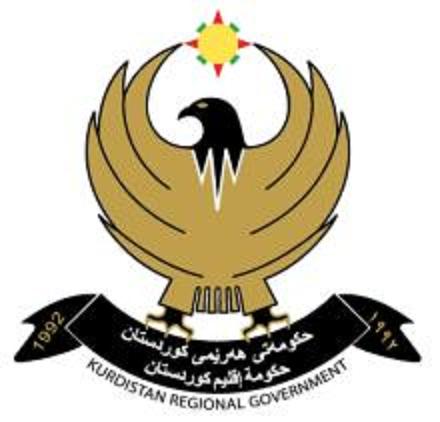     وةزارةتــى بازرطانى وثيشــةســــــــازى                                           		     وزارة التجارة والصناعة     بةرِيَوةبةرايةتى ياسا وهيَما بازرطانيةكان	                  			       مديرية القانونية والعلامات التجارية               بةشى هيَماى بازرطانى							   قسم العلامات التجاريةبةرِيَوةبةرايةتي ياساوهيَما بازرطانيةكانبةشى هيَماى بازرطانىبلَاوكراوةى هيَما وديار كراوة بازرطانيةكان             ذمارة  52 ثةنجا ودووةم سالَى شةشةم[بلَاوكراوةيةكى تايبةتى مانطانةية][تشرينى دووةم/2014 ]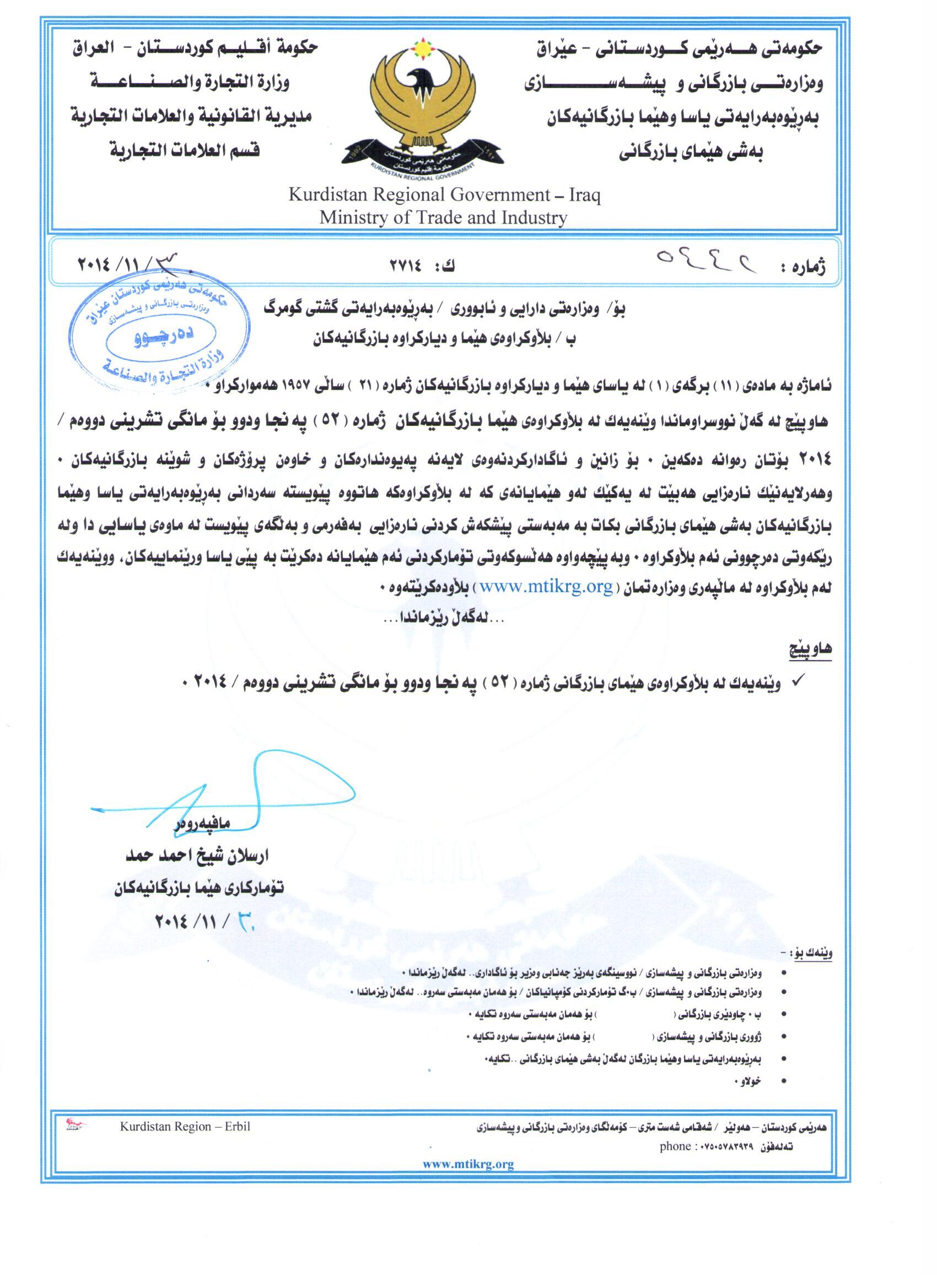 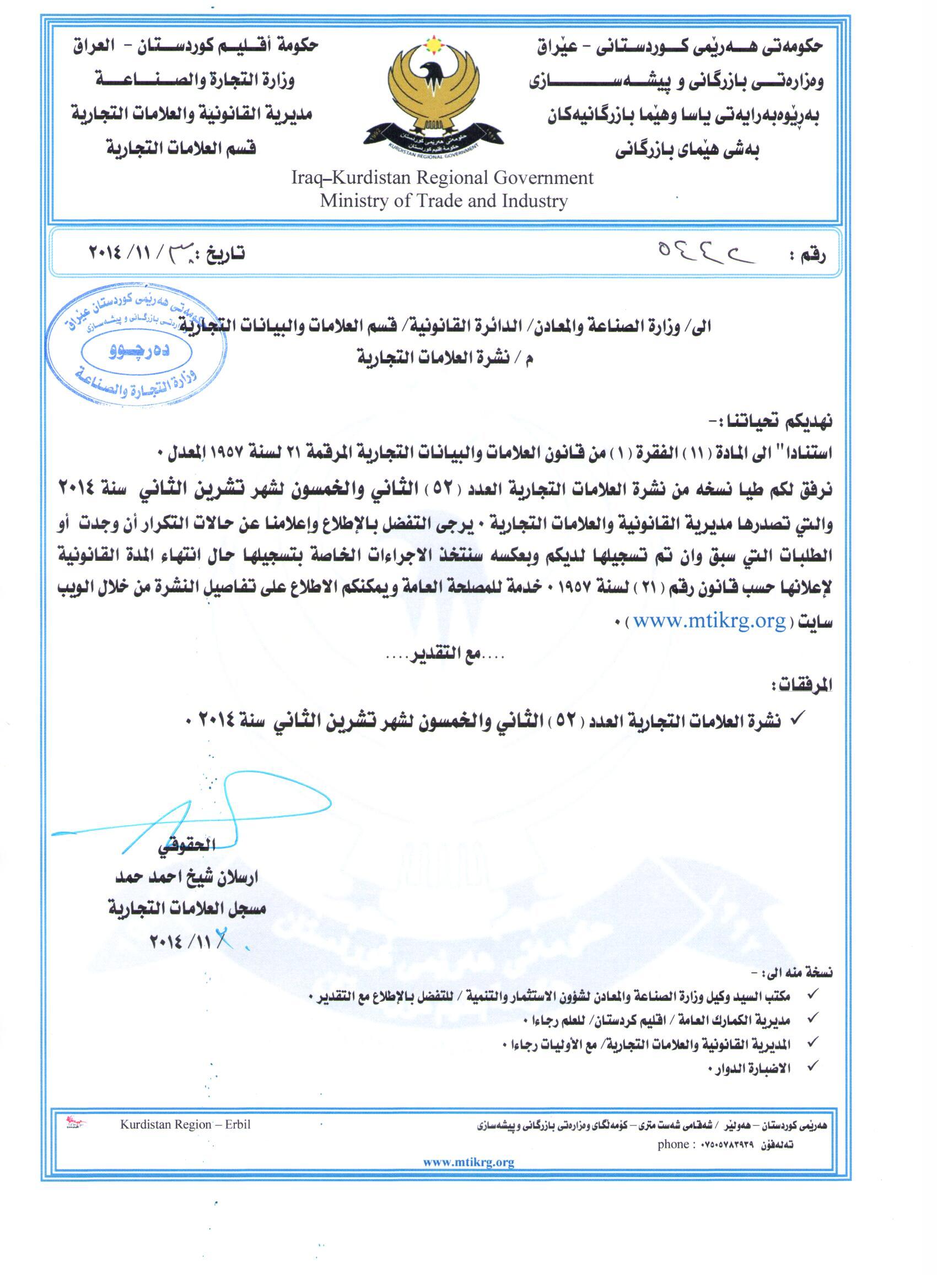 رِيَكةوتى دةرضوونى بلاَوكراوةى (50) لة رِيَكةوتى 29/ 9 /2014تاريخ صدور النشرة (50) في  29/ 9 /2014 \رِيَكةوتى دةرضوونى بلاَوكراوةى (51) لة رِيَكةوتى 30/ 10 /2014تاريخ صدور النشرة (51) في  30/ 10 /2014 رِيَكةوتى دةرضوونى بلاَوكراوةى (52) ئةمة بةدوا راطةياندن ئةذمار ئةكريَت لة رِيَكةوتى 30/ 11 /2014تاريخ صدور النشرة (52) في  30/ 11 /2014 ويعتبر هذا الاعلان الاخيراعادة نشر العلامة بالرقم 1287 المنشورة في النشرة 44 10/3/2014 وقد تم تغيير شكل العلامة التجاريةدووبارة بلَاوكردنةوةى هيَماى ذمارة  1287 كة لة بلَاوكراوةى 44 10/3/2014 بلاَوكرابوو (بةطؤرِينى) شيَوةى هيَما بازرطانى1287خاوةنى هيَما :-بازرطان ضلنك وليد سبري 0ناونيشان خاوةنى هيَما :-زاخو/ طةرةكي شةهيدان 0ناوى هيَما وثؤلَي بةرهةم :- (JALANK FRUTTI) – ( 32 ب) 0ريَكةوت و ذمارةى ثيَشكةش كردنى داواكارى:- (1287) لة 10/3/2014 0 ذمارةى مؤبايلى داواكار :- 07504427277مالك العلامة :- التاجر جلنك وليد صبري 0العنوان الكامل لمالك العلامة :- زاخو/محلة شهيدان 0اسم العلامة وصنفها :- (JALANK FRUTTI) – (32 ب) 0تاريخ ورقم تقديم الطلب :- (1287) في 10/3/2014 0رقم موبايل مقدم الطلب:- 07504427277 خاوةنى هيَما :-   سيَ كؤمثانيا (كؤمثانياى كوك بؤ بلَةندارةيتى بيناسازى و كؤمثانياى بةريَز بؤ بازرطانى طشتى وثيشةسازى ووبةرهيَنان وكؤمثانياى ثاريَزةر صنعت كرد) 0ناونيشان خاوةنى هيَما :- سليَماني/ تةلاري سليَماني 300 0ناوى هيَما وثؤلَي بةرهةم :- (IICS)-( 37 أ,42ح) 0ريَكةوت و ذمارةى ثيَشكةش كردنى داواكارى:- (1867) لة 4/11/2014 0 ذمارةى مؤبايلى داواكار :- 07701535019-07501124003000000000000000000000000000مالك العلامة :- ثلاث شركات (شركة كوك للمقاولات الانشائية وشركة بةريز للتجارة العامة والصناعة والاستثمارات  وشركة باريزر صنعت كرد  ) 0العنوان الكامل لمالك العلامة : سليمانية/ عمارة سليمانية 300 0اسم العلامة وصنفها :-( IICS) – (37 أ,42ح) 0تاريخ ورقم تقديم الطلب :- (1867) في 4/11/2014 0رقم موبايل مقدم الطلب:- 07701535019-07501124003خاوةنى هيَما :-   ئةنجوومةني طةلَي كلداني سرياني ئاشوري 0ناونيشان خاوةنى هيَما :- هةوليَر / ناحية عينكاوة/ طةرةكي حدياب 0ناوى هيَما وثؤلَي بةرهةم :- (ISHTAR)-( 35) 0ريَكةوت و ذمارةى ثيَشكةش كردنى داواكارى:- (1867) لة 5/11/2014 0 ذمارةى مؤبايلى داواكار :- 07504496056000000000000000000000000000مالك العلامة :- المجلس الشعبي الكلداني السرياني اشوري  0العنوان الكامل لمالك العلامة : اربيل/ ناحية عينكاوه/محلةحدياب 0اسم العلامة وصنفها :-( ISHTAR) – (35) 0تاريخ ورقم تقديم الطلب :- (1867) في 5/11/2014 0رقم موبايل مقدم الطلب:- 07504496056خاوةنى هيَما :-   كؤمثانياي جاكيرميلكوجلو مادين سيو اسليتمسي ساناي في تيكارت/ رةطةزي توركي 0ناونيشان خاوةنى هيَما :- توركيا/ انيسديبي بيلدسي/ ميركيز ماهاليسي/ جيرسون 0ناوى هيَما وثؤلَي بةرهةم :- (FRESHER)-( 32أ,ب,ج) 0ريَكةوت و ذمارةى ثيَشكةش كردنى داواكارى:- (1869) لة 5/11/2014 0 ذمارةى مؤبايلى داواكار :- 07504650198000000000000000000000000000مالك العلامة :- شركة جاكيرميلكوجلو مادين سيو اسليتمسي ساناي في تيكارت/ الجنسية تركية  0العنوان الكامل لمالك العلامة :- تركيا / انيسديبي بيلدسي/ ميركيز ماهاليسي/ جيرسون, 0اسم العلامة وصنفها :-( FRESHER) – (32أ,ب,ج) 0تاريخ ورقم تقديم الطلب :- (1869) في 5/11/2014 0رقم موبايل مقدم الطلب:- 07504650198خاوةنى هيَما :-  كؤمثانياي جاكيرميلكوجلو مادين سيو اسليتمسي ساناي في تيكارت/ رةطةزي توركي 0ناونيشان خاوةنى هيَما :- توركيا/  انيسديبي بيلدسي/ ميركيز ماهاليسي/ جيرسون 0ناوى هيَما وثؤلَي بةرهةم :- (FREŞA)-( 32أ,ب,ج)ريَكةوت و ذمارةى ثيَشكةش كردنى داواكارى:- (1870) لة 5/11/2014 0 ذمارةى مؤبايلى داواكار :- 07504650198000000000000000000000000000مالك العلامة :- شركة جاكيرميلكوجلو مادين سيو اسليتمسي ساناي في تيكارت/ الجنسية تركية  0العنوان الكامل لمالك العلامة :- تركيا / انيسديبي بيلدسي/ ميركيز ماهاليسي/ جيرسون 0اسم العلامة وصنفها :-( FREŞA) – (32أ,ب,ج) 0تاريخ ورقم تقديم الطلب :- (1870) في 5/11/2014 0رقم موبايل مقدم الطلب:- 07504650198خاوةنى هيَما :- كؤمثانياي جاكيرميلكوجلو مادين سيو اسليتمسي ساناي في تيكارت/ رةطةزي توركي 0ناونيشان خاوةنى هيَما :-  توركيا /انيسديبي بيلدسي/ميركيز ماهاليسي/جيرسون 0ناوى هيَما وثؤلَي بةرهةم :- (inişdibi)-( 32أ,ب,ج) 0ريَكةوت و ذمارةى ثيَشكةش كردنى داواكارى:- (1871) لة 5/11/2014 0 ذمارةى مؤبايلى داواكار :- 07504650198000000000000000000000000000مالك العلامة :- شركة جاكيرميلكوجلو مادين سيو اسليتمسي ساناي في تيكارت/ الجنسية تركية  0العنوان الكامل لمالك العلامة :- تركيا /انيسديبي بيلدسي/ ميركيز ماهاليسي/ جيرسون0اسم العلامة وصنفها :-( inişdibi) – (32أ,ب,ج) 0تاريخ ورقم تقديم الطلب :- (1871) في 5/11/2014 0رقم موبايل مقدم الطلب:- 07504650198خاوةنى هيَما :-   كؤمثانياي الحمصي بؤ بازرطاني وثيشةسازي سنووردار/ رةطةزي سوري0ناونيشان خاوةنى هيَما :- سوريا/ ريف دمشق/ جرمانا / شارع الكورنيش-عقارة  480/ جرمانا/ قبو0ناوى هيَما وثؤلَي بةرهةم :- (تي مول T MALL)-( 25 ب,ه,35 أ,ب,ج) 0ريَكةوت و ذمارةى ثيَشكةش كردنى داواكارى:- (1872) لة 5/11/2014 0 ذمارةى مؤبايلى داواكار :- 07504650198000000000000000000000000000مالك العلامة :- شركة الحمصي للتجارة والصناعة المحدودة المسؤولية/الجنسية سورية   0العنوان الكامل لمالك العلامة : سوريا / ريف دمشق / جرمانا-شارع الكورنيش/ عقارة 480 / جرمانا /  قبو0اسم العلامة وصنفها :-( تي مول T MALL) – (25 ب,ه,35 أ,ب,ج) 0تاريخ ورقم تقديم الطلب :- (1872) في 5/11/2014 0رقم موبايل مقدم الطلب:- 07504650198خاوةنى هيَما :-   كؤمثانياي ئةراستيوم بؤ خزمةتطوزاري دابين كردنى خؤراك/ سنووردار  0ناونيشان خاوةنى هيَما :- هةوليَر/ عينكاوة- 180 0ناوى هيَما وثؤلَي بةرهةم :- (arastıum)-( 35ب,ج,42ح) 0ريَكةوت و ذمارةى ثيَشكةش كردنى داواكارى:- (1873) لة 5/11/2014 0 ذمارةى مؤبايلى داواكار :- 07504650198000000000000000000000000000مالك العلامة :- شركة اراستيوم للخدمات والتجهيزات الغذائية/ المحدودة   0العنوان الكامل لمالك العلامة : اربيل / عنكاوة- 180 0اسم العلامة وصنفها :-( arastıum) – (35ب,ج,42ح) 0تاريخ ورقم تقديم الطلب :- (1873) في 5/11/2014 0رقم موبايل مقدم الطلب:- 07504650198خاوةنى هيَما :-   كؤمثانياي كرونجي بؤ بةرهيَناني شةربةتي ميَوة وخواردنةوةي طازييةكان وئاوي كانزاي 0ناونيشان خاوةنى هيَما :- هةوليَر/ شةقامي 60متري0ناوى هيَما وثؤلَي بةرهةم :- (wınner)-( 32ب) 0ريَكةوت و ذمارةى ثيَشكةش كردنى داواكارى:- (1874) لة 5/11/2014 0 ذمارةى مؤبايلى داواكار :- 07504650198000000000000000000000000000مالك العلامة :- شركة كرونجي لانتاج العصائر والمشروبات الغازية والمياه الصحية المحدودة  0العنوان الكامل لمالك العلامة : اربيل/ شارع 60متر0اسم العلامة وصنفها :-( wınner) – (32ب) 0تاريخ ورقم تقديم الطلب :- (1874) في 5/11/2014 0رقم موبايل مقدم الطلب:- 07504650198خاوةنى هيَما :-   كؤمثانياي sıverlıne  بؤ بازرطاني طشتى سنووردار/ رةطةزي توركي 0ناونيشان خاوةنى هيَما :- توركيا/ اورجنايز ساناي بولجيسي/ ميرزيفون / أمسيا 0ناوى هيَما وثؤلَي بةرهةم :- (esty)-( 7أ,ب,ج, 11أ,ب,ج,د,ه,و,ز,ح,ط) 0ريَكةوت و ذمارةى ثيَشكةش كردنى داواكارى:- (1875) لة 5/11/2014 0 ذمارةى مؤبايلى داواكار :- 07504650198000000000000000000000000000مالك العلامة :- شركة sıverlıne للتجارة العامة المحدودة / الجنسية تركية  0العنوان الكامل لمالك العلامة : تركيا / اورجنايز ساناي بولجيسي,ميرزيفون,أمسيا 0اسم العلامة وصنفها :-( esty) – (7أ,ب,ج ,11أ,ب,ج,د,ه,و,ز,ح,ط) 0تاريخ ورقم تقديم الطلب :- (1875) في 5/11/2014 0رقم موبايل مقدم الطلب:- 07504650198خاوةنى هيَما :-   كؤمثانياي مهسان ثويا بؤ بةرهةم هيَناني خةلاتي ئاو/ رةطةزي ئيراني 0ناونيشان خاوةنى هيَما :-ايران/ تةهران/ضوار ريَاني طلوبند/كولاَنى ضترضي/ذمارة نهؤم13 0ناوى هيَما وثؤلَي بةرهةم :- (راسان rassan)-( 6ه,6ل,6ك,7) 0ريَكةوت و ذمارةى ثيَشكةش كردنى داواكارى:- (1876) لة 9/11/2014 0 ذمارةى مؤبايلى داواكار :- 07507725667000000000000000000000000000مالك العلامة :- شركة مهسان ثويا للانتاج الحنفيات/ الجنسية ايرانية  0العنوان الكامل لمالك العلامة : ايران/ طهران-مفترق كلوبند/زقاق جترجي/رقم طابق13 0اسم العلامة وصنفها :-( راسان rassan) – (6ه,6ل,6ك,7) 0تاريخ ورقم تقديم الطلب :- (1876) في 9/11/2014 0رقم موبايل مقدم الطلب:- 07507725667خاوةنى هيَما :-   كؤمثانيا ماكن ئةلجزيرة بؤ بازرطاني طشتي و خزمةتطوزاري ضاث /سنووردارناونيشان خاوةنى هيَما :- هةوليَر/بختياري/ شةقامي20متري 0ناوى هيَما وثؤلَي بةرهةم :- (aljazeera machıneryltd)-( 35أ,ب,ج) 0ريَكةوت و ذمارةى ثيَشكةش كردنى داواكارى:- (1877) لة 9/11/2014 0 ذمارةى مؤبايلى داواكار :- 07504661908000000000000000000000000000مالك العلامة :- شركة ماكن الجزيرة للتجارة العامة وخدمات الطباعة/  المحدودة  0العنوان الكامل لمالك العلامة : اربيل /بختياري/ شارع20متر 0اسم العلامة وصنفها :-( aljazeera machıneryltd) – (35أ,ب,ج) 0تاريخ ورقم تقديم الطلب :- (1877) في 9/11/2014 0رقم موبايل مقدم الطلب:- 07504661908خاوةنى هيَما :-   كؤمثانياي ARDA (ZHEJIANG)ELECTRIC CO,LTD  /رةطةزي ضيني (بريكارةكةي لة عيراق بازرطان  ياسين عبدالله قادر) 0ناونيشان خاوةنى هيَما :- ضين/  Yınguı northern road,chengxi nuw industrial area,yongkang,b.r0ناوى هيَما وثؤلَي بةرهةم :- (LC)-( 11,9) 0ريَكةوت و ذمارةى ثيَشكةش كردنى داواكارى:- (1878) لة 11/11/2014 0 ذمارةى مؤبايلى داواكار :- 07507892525000000000000000000000000000مالك العلامة :- الشركة ARDA (ZHEJIANG)ELECTRIC CO,LTD/الجنسية صينية (وكيلها الحصري في عراق التاجر ياسين عبدالله قادر  )0العنوان الكامل لمالك العلامة : صين/Yınguı northern road,chengxi nuw industrial area,yongkang,b.r0اسم العلامة وصنفها :-( LC) – (11,9) 0تاريخ ورقم تقديم الطلب :- (1878) في 11/11/2014 0رقم موبايل مقدم الطلب:- 07507892525خاوةنى هيَما :-   كؤمثانياي بيناي ضاو بؤ بازرطاني طشتي/سنووردار 0ناونيشان خاوةنى هيَما :- سليَماني /ضوار باخ/ نزيك مةلعب 0ناوى هيَما وثؤلَي بةرهةم :- (ثورنة)-( 3 أ،3ب) 0ريَكةوت و ذمارةى ثيَشكةش كردنى داواكارى:- (1879) لة 11/11/2014 0 ذمارةى مؤبايلى داواكار :- 07705106565000000000000000000000000000مالك العلامة :- شركة بيناي جاو للتجارة العامة/المحدودة  0العنوان الكامل لمالك العلامة :- سليمانية/ جوار باخ/ قرب الملعب 0اسم العلامة وصنفها :-( ثورنة) – (3 أ،3ب) 0تاريخ ورقم تقديم الطلب :- (1879) في 11/11/2014 0رقم موبايل مقدم الطلب:- 07705106565خاوةنى هيَما :-   كؤمثانياي (جؤنيؤن) بؤ بازرطاني ودابين كردني  كةل و ثةلي ثيشةسازي ووةبةرهيَناني خانووبةرة/سنووردار 0ناونيشان خاوةنى هيَما :- سليَماني / بازنةي ملك محمود 0ناوى هيَما وثؤلَي بةرهةم :- (junon)-( 35ب, 37 أ ،42 ح)  0 ريَكةوت و ذمارةى ثيَشكةش كردنى داواكارى:- (1880) لة 12/11/2014 0 ذمارةى مؤبايلى داواكار :- 07701540090000000000000000000000000000مالك العلامة :- شريكة (جونيون) للتجارة العامة والمواد الانشائية والاستثمارات العقارية /المحدودة   0العنوان الكامل لمالك العلامة : سليمانية/ فلكة ملك محمود 0اسم العلامة وصنفها :-( junon) – (35ب, 37 أ ،42 ح) 0تاريخ ورقم تقديم الطلب :- (1880) في 12/11/2014 0رقم موبايل مقدم الطلب:- 07701540090خاوةنى هيَما :-   كؤمثانياي بيناي ضاو بؤ بازرطاني طشتي/سنووردار 0ناونيشان خاوةنى هيَما :- سليَماني/ ضوار باخ/ نزيك مةلعب 0ناوى هيَما وثؤلَي بةرهةم :- (مجزة)-( 3 أ ،ب) 0ريَكةوت و ذمارةى ثيَشكةش كردنى داواكارى:- (1881) لة 16/11/2014 0 ذمارةى مؤبايلى داواكار :- 07505106565000000000000000000000000000مالك العلامة :- شركة بيناي جاو للتجارة العامة/المحدودة  0                  العنوان الكامل لمالك العلامة:-  سليمانية/ جوار باخ/ قرب الملعب 0اسم العلامة وصنفها :-( مجزة) – (3 أ ،ب) 0تاريخ ورقم تقديم الطلب :- (1881) في 16/11/2014 0رقم موبايل مقدم الطلب:- 07505106565خاوةنى هيَما :-   كؤمثانياى AMUR بؤ بازرطانى طشتى ودابين كردنى خؤراك/ سنووردار  0ناونيشان خاوةنى هيَما :-  هةوليَر/ طوندي ئيتالي ذمارة 224 0 ناوى هيَما وثؤلَي بةرهةم :- (GOZAL)-( 29، 30) 0 ريَكةوت و ذمارةى ثيَشكةش كردنى داواكارى:- (1882) لة 16/11/2014 0 ذمارةى مؤبايلى داواكار :- 07508941310000000000000000000000000000مالك العلامة :- شركة AMUR للتجارة العامة والمواد الغذائية/ المحدودة 0العنوان الكامل لمالك العلامة : اربيل/ القرية الايطالية 224  0اسم العلامة وصنفها :- (GOZAL)-( 29، 30) 0تاريخ ورقم تقديم الطلب :- (1882) لة 16/11/2014 0رقم موبايل مقدم الطلب:- 07508941310خاوةنى هيَما :-   كؤمثانياي كرونجي بؤ بةرهةم هيَناني شةربةتي ميَوة وخواردنةوةي طازييةكان وئاوي كانزاي 0ناونيشان خاوةنى هيَما :- هةوليَر/ شةقامي 60مةتري  0ناوى هيَما وثؤلَي بةرهةم :- (جرجير GARGER)-( 32ب)ريَكةوت و ذمارةى ثيَشكةش كردنى داواكارى:- (1883) لة 17/11/2014 0 ذمارةى مؤبايلى داواكار :- 07504560198000000000000000000000000000مالك العلامة :- شركة كرونجي لانتاج العصائر والمشروبات الغازية والمياه الصحية المحدودة  0العنوان الكامل لمالك العلامة : اربيل / شارع 60متر 0اسم العلامة وصنفها :-( جرجير GARGER) – (32ب) 0تاريخ ورقم تقديم الطلب :- (1883) في 17/11/2014 0رقم موبايل مقدم الطلب:- 07504560198خاوةنى هيَما :-   كؤمثانياي المواطن العراقي  بؤ بازرطاني وبلَندرايةتى طشتي/سنووردار  0ناونيشان خاوةنى هيَما :- بغداد/ رصافة/ ذمارةي بالَةخانةى 1462-94 0ناوى هيَما وثؤلَي بةرهةم :- (لوسي)-( 29 أ,ب,ج,د,ه,و,ح،30 أ,ب,ج,د,ه,و,ز,ح,ط,ي,ك,ل,م,ن,س,ع,ف,ق,ر،32 ب,ج (جطة لة 29 ز)) 0 ريَكةوت و ذمارةى ثيَشكةش كردنى داواكارى:- (1884) لة 17/11/2014 0 ذمارةى مؤبايلى داواكار :- 077013013040000000000000000000000000000مالك العلامة :- شركة المواطن العراقي للتجارة والمقاولات العامة/ المحدودة  0العنوان الكامل لمالك العلامة :- بغداد/ الرصافة/ تسلسل العمارة 1462-94 0اسم العلامة وصنفها :-( لوسي) – ( 29 أ,ب,ج,د,ه,و,ح،30 أ,ب,ج,د,ه,و,ز,ح,ط,ي,ك,ل,م,ن,س,ع,ف,ق,ر،32 ب,ج (ما عدا 29 ز)) 0تاريخ ورقم تقديم الطلب :- (1884) في 17/11/2014 0رقم موبايل مقدم الطلب:- 077013013040خاوةنى هيَما :-   كؤمثانياي المواطن العراقي بؤ بازرطاني وبةلَيَندرايةتى طشتي/ سنووردار  0ناونيشان خاوةنى هيَما :- بغداد/ رصافة/ ذمارةي بالَةخانةى1462-94 0 ناوى هيَما وثؤلَي بةرهةم :- (لوسي)-( 32ب,ج) 0ريَكةوت و ذمارةى ثيَشكةش كردنى داواكارى:- (1885) لة 17/11/2014 0 ذمارةى مؤبايلى داواكار :- 07013013040000000000000000000000000000مالك العلامة :- شركة المواطن العراقي للتجارة والمقاولات العامة/ المحدودة  0العنوان الكامل لمالك العلامة :- بغداد/ الرصافة/ تسلسل العمارة 1462-94 0اسم العلامة وصنفها :-( لوسي) – (32ب,ج) 0تاريخ ورقم تقديم الطلب :- (1885) في 17/11/2014 0رقم موبايل مقدم الطلب:- 07013013040خاوةنى هيَما :-   كؤمثانياي المواطن العراقي بؤ بازرطاني وبةلَيَندرايةتى طشتي/سنووردار  0ناونيشان خاوةنى هيَما :- بغداد/ رصافة/ ذمارةي بالَةخانةى1462-94 0ناوى هيَما وثؤلَي بةرهةم :- (OLIVER)-( 32ب,ج) 0ريَكةوت و ذمارةى ثيَشكةش كردنى داواكارى:- (1886) لة 17/11/2014 0 ذمارةى مؤبايلى داواكار :- 07013013040000000000000000000000000000مالك العلامة :- شركة المواطن العراقي للتجارة والمقاولات العامة/ المحدودة  0العنوان الكامل لمالك العلامة :- بغداد-الرصافة-تسلسل العمارة 1462-94 0اسم العلامة وصنفها :-( OLIVER) – (32ب,ج) 0تاريخ ورقم تقديم الطلب :- (1886) في 17/11/2014 0رقم موبايل مقدم الطلب:- 07013013040خاوةنى هيَما :-   كؤمثانياي دي ئازما بؤ بازرطاني طشتي/سنووردار 0 ناونيشان خاوةنى هيَما :- هةوليَر/ شةقامي40 مةتري/ نزيَك دةزطاي ئاراس 0ناوى هيَما وثؤلَي بةرهةم :- (RIO)-( 34)ريَكةوت و ذمارةى ثيَشكةش كردنى داواكارى:- (1887) لة 17/11/2014 0 ذمارةى مؤبايلى داواكار :- 07507667375000000000000000000000000000مالك العلامة :- شركة دي ئازما للتجارة العامة/المحدودة  0العنوان الكامل لمالك العلامة :-  اربيل/ شارع 40 متر/ قرب مؤسسة ئاراس 0اسم العلامة وصنفها :-( RIO) – (34) 0تاريخ ورقم تقديم الطلب :- (1887) في 17/11/2014 0رقم موبايل مقدم الطلب:- 07507667375خاوةنى هيَما :-   بازرطان ئامانج ظاهر محمد أمين 0ناونيشان خاوةنى هيَما :- سليَمانية / شةقامي كاوة 0ناوى هيَما وثؤلَي بةرهةم :- (ECHOSAT)-( 9 أ،ه) 0ريَكةوت و ذمارةى ثيَشكةش كردنى داواكارى:- (1888) لة 20/11/2014 0 ذمارةى مؤبايلى داواكار :- 07701541689000000000000000000000000000مالك العلامة :- التاجر ئامانج ظاهر محمد أمين  0العنوان الكامل لمالك العلامة :- سليمانية/ شارع كاوه 0اسم العلامة وصنفها :-( ECHOSAT) – (9 أ،ه) 0تاريخ ورقم تقديم الطلب :- (1888) في 20/11/2014 0رقم موبايل مقدم الطلب:- 07701541689خاوةنى هيَما :-   كؤمثانياي جةبل ئةلرحمة بؤ بازرطاني طشتي/سنووردار 0ناونيشان خاوةنى هيَما :-هةوليَر/ طةرةكي راستي 0ناوى هيَما وثؤلَي بةرهةم :- (PANDAثاندا)-( 29ز،31 أ) 0ريَكةوت و ذمارةى ثيَشكةش كردنى داواكارى:- (1889) لة 20/11/2014 0 ذمارةى مؤبايلى داواكار :- 07705875293000000000000000000000000000مالك العلامة :- شركة جبل الرحمة للتجارة العامة/محدودة  0العنوان الكامل لمالك العلامة :- اربيل/ محلة راستي 0اسم العلامة وصنفها :-( PANDAثاندا) – (29ز،31 أ)  0تاريخ ورقم تقديم الطلب :- (1889) في 20/11/2014 0رقم موبايل مقدم الطلب:- 07705875293خاوةنى هيَما :- كؤمثانياي بنك عودة ش.م.ل / رةطةزي لوبناني 0ناونيشان خاوةنى هيَما :- لوبنان / عودة بلازا/ باب ادريس ص.ب11-2560رياض صالح / بيروت-28081107  0ناوى هيَما وثؤلَي بةرهةم :- (bank audi)-( 9 و,ح،36 أ,ب,ج,د) 0ريَكةوت و ذمارةى ثيَشكةش كردنى داواكارى:- (1890) لة 20/11/2014 0 ذمارةى مؤبايلى داواكار :- 075042670480000000000000000000000000000مالك العلامة :- شركة بنك عوده ش.م.ل/الجنسية لبنانية  0العنوان الكامل لمالك العلامة :- لبنان / عوده بلازا/ باب ادريس ص.ب11-2560رياض صالح / بيروت-1107 2808 0اسم العلامة وصنفها :-( bank audi) – (9 و,ح،36 أ,ب,ج,د) 0تاريخ ورقم تقديم الطلب :- (1890) في 20/11/2014 0رقم موبايل مقدم الطلب:-075042670480 خاوةنى هيَما :-   كؤمثانياي بنك عودة ش.م.ل/هاوبةشيةتى / رةطةزي لوبناني0ناونيشان خاوةنى هيَما :-  لوبنان /عودة بلازا/ باب ادريس ص.ب 11- 2560رياض صالح / بيروت-11072808  0ناوى هيَما وثؤلَي بةرهةم :- (Audı emall)-( 36أ,ب,ج,د) 0ريَكةوت و ذمارةى ثيَشكةش كردنى داواكارى:- (1891) لة 20/11/2014 0 ذمارةى مؤبايلى داواكار :- 075042670480000000000000000000000000000مالك العلامة :-  شركة بنك عوده ش.م.ل/الالمساهمة/الجنسية لبنانية  0العنوان الكامل لمالك العلامة :- لبنان / عودة بلازا/ باب ادريس ص.ب 11-2560رياض صالح/ بيروت-1107 2808 0اسم العلامة وصنفها :-( Audı emall) – (36أ,ب,ج,د) 0تاريخ ورقم تقديم الطلب :- (1891) في 20/11/2014 0رقم موبايل مقدم الطلب:- 075042670480خاوةنى هيَما :-  كؤمثانياي بنك عودة ش.م.ل هاوبةشيةتى/ رةطةزي لوبناني 0ناونيشان خاوةنى هيَما :- لوبنان/  عودة بلازا/ باب ادريس ص.ب11- 2560رياض صالح / بيروت-11072808 0ناوى هيَما وثؤلَي بةرهةم :- (عودة كابيتال)-( 9و,ح36أ,ب,ج,د) 0ريَكةوت و ذمارةى ثيَشكةش كردنى داواكارى:- (1892) لة 20/11/2014 0 ذمارةى مؤبايلى داواكار :- 075042670480000000000000000000000000000مالك العلامة :-شركة  بنك عوده ش.م.ل المساهمة/ الجنسية لبنانية  0العنوان الكامل لمالك العلامة :- لبنان / عودة بلازا/ باب ادريس ص.ب11-2560رياض صالح / بيروت-11072808  0اسم العلامة وصنفها :-( عودة كابيتال) – (9و,ح,3,أ,ب,ج,د) 0تاريخ ورقم تقديم الطلب :- (1892) في 20/11/2014 0رقم موبايل مقدم الطلب:- 075042670480خاوةنى هيَما :-   كؤمثانياي بنك عودة ش.م.ل هاوبةشيةتى/ رةطةزي لوبناني 0ناونيشان خاوةنى هيَما :- لوبنان /عودة بلازا/ باب ادريس ص.ب11-2560رياض صالح / بيروت-11072808  0ناوى هيَما وثؤلَي بةرهةم :- (بنك عودة)-( 9و,ح ,36أ,ب,ج,د) 0ريَكةوت و ذمارةى ثيَشكةش كردنى داواكارى:- (1893) لة 20/11/2014 0 ذمارةى مؤبايلى داواكار :- 075042370480000000000000000000000000000مالك العلامة :- شركة  بنك عوده ش.م.ل/المساهمة/ الجنسية لبنانية  0العنوان الكامل لمالك العلامة :- لبنان/ عودة بلازا/ باب ادريس ص.ب11-2560رياض صالح / بيروت-11072808  0اسم العلامة وصنفها :-( بنك عودة) – (9و,ح36أ,ب,ج,د) 0تاريخ ورقم تقديم الطلب :- (1893) في 20/11/2014 0رقم موبايل مقدم الطلب:- 075042370480خاوةنى هيَما :-   كؤمثانياي بنك عودة ش.م.ل هاوبةشيةتى/رةطةزي لوبناني0ناونيشان خاوةنى هيَما :- لبنان / عودة بلازا/ باب ادريس ص.ب11-2560رياض صالح / بيروت-11072808  0ناوى هيَما وثؤلَي بةرهةم :- (Audi capital)-( 9و,ح36أ,ب,ج,د) 0ريَكةوت و ذمارةى ثيَشكةش كردنى داواكارى:- (1894) لة 20/11/2014 0 ذمارةى مؤبايلى داواكار :- 075042370480000000000000000000000000000مالك العلامة :- شركة  بنك عوده ش.م.ل المساهمة/الجنسية لبنانية  0العنوان الكامل لمالك العلامة:- لبنان /عودة بلازا-باب ادريس ص.ب11-2560رياض صالح –بيروت-11072808  0اسم العلامة وصنفها :-( Audi capital) – (9و,ح36أ,ب,ج,د) 0تاريخ ورقم تقديم الطلب :- (1894) في 20/11/2014 0رقم موبايل مقدم الطلب:- 075042370480خاوةنى هيَما :- كؤمثانياي كوباش بؤ دروست كردن و بةبازاركردني كةلوثةلي كؤزمةتك (جوان كاري) هاوبةشيةتى/ رةطةزي توركي 0ناونيشان خاوةنى هيَما :- توركيا/ طةركي ماسلك كولاَنى سومر :4 شيشلي/ استةنبول  0ناوى هيَما وثؤلَي بةرهةم :- (Alix Avien diva)-( 3أ,ب,ج,د) 0ريَكةوت و ذمارةى ثيَشكةش كردنى داواكارى:- (1895) لة 20/11/2014 0 ذمارةى مؤبايلى داواكار :- 075042370480000000000000000000000000000مالك العلامة :- شركة كوباش الالمساهمة لتسويق وصناعة المستحضرات التجميلية/الجنسية تركية  0العنوان الكامل لمالك العلامة:-  تركيا/ حي ماسلاك زقاق سومر:4منطقة شيشلي/ اسطنبول0اسم العلامة وصنفها :-( Alix Avien diva) – (3أ,ب,ج,د) 0تاريخ ورقم تقديم الطلب :- (1895) في 20/11/2014 0رقم موبايل مقدم الطلب:- 075042370480خاوةنى هيَما :-   كؤمثانياي كوباش بؤ دروست كردن و بةبازاركردني كةلوثةلي كؤزمةتك (جوان كاري)  هاوبةشيةتى/رةطةز توركي 0ناونيشان خاوةنى هيَما :- توركيا /طةركي ماسلك كولاَنى سومر :4 شيشلي استةنبول 0ناوى هيَما وثؤلَي بةرهةم :- (Alix natura)-( 3 أ,ب,ج,د) 0ريَكةوت و ذمارةى ثيَشكةش كردنى داواكارى:- (1896) لة 20/11/2014 0 ذمارةى مؤبايلى داواكار :- 075042370480000000000000000000000000000مالك العلامة :- شركة كوباش الالمساهمة لتسويق وصناعة المستحضرات التجميلية/ الجنسية التركية  0العنوان الكامل لمالك العلامة :- تركيا/ تركيا/ حي ماسلاك زقاق سومر:4منطقة شيشلي/ اسطنبول0اسم العلامة وصنفها :-( Alix natura) – (3 أ,ب,ج,د) 0تاريخ ورقم تقديم الطلب :- (1896) في 20/11/2014 0رقم موبايل مقدم الطلب:- 075042370480خاوةنى هيَما :-   كؤمثانياي ID GROUP هاوبةشيةتى/ رةطةزي فرةنسي 0ناونيشان خاوةنى هيَما :-فرنسا/  162 BOULEVARD DE FOURMIES 59100ROUBALX.FRANCE 0 ناوى هيَما وثؤلَي بةرهةم :- (أوبيبي)-( 18ج ,25أ,ب,ج,ه,و) 0ريَكةوت و ذمارةى ثيَشكةش كردنى داواكارى:- (1897) لة 20/11/2014 0 ذمارةى مؤبايلى داواكار :- 075042370480000000000000000000000000000مالك العلامة :- شركة ID GROUP الالمساهمة/ الجنسية فرنسية  0العنوان الكامل لمالك العلامة :-فرنسا/ 162 BOULEVARD DE FOURMIES 59100ROUBALX.FRANCE 0اسم العلامة وصنفها :-( أوبيبي) – (18ج ,25أ,ب,ج,ه,و) 0تاريخ ورقم تقديم الطلب :- (1897) في 20/11/2014 0رقم موبايل مقدم الطلب:- 075042370480خاوةنى هيَما :-   كؤمثانياي ID GROUP هاوبةشيةتى/ رةطةزي فرةنسي 0ناونيشان خاوةنى هيَما :-فرنسا/ 162 BOULEVARD DE FOURMIES 59100ROUBALX.FRANCE0 ناوى هيَما وثؤلَي بةرهةم :- (أوكايدي)-( 18ج,25  أ,ب,ج,ه,و) 0ريَكةوت و ذمارةى ثيَشكةش كردنى داواكارى:- (1898) لة 20/11/2014 0 ذمارةى مؤبايلى داواكار :- 075042370480000000000000000000000000000مالك العلامة :- شركة ID GROUP المساهمة/ الجنسية الفرنسية  0العنوان الكامل لمالك العلامة :- فرنسا/162 BOULEVARD DE FOURMIES 59100ROUBALX.FRANCEاسم العلامة وصنفها :-( أوكايدي) – (18ج,25 أ,ب,ج,ه,و) 0تاريخ ورقم تقديم الطلب :- (1898) في 20/11/2014 0رقم موبايل مقدم الطلب:- 075042370480خاوةنى هيَما :-   بازركان كؤسارحمة فرج فتاح 0ناونيشان خاوةنى هيَما :- كوردستان/ هةلةبجة101-15- خانوو20 0ناوى هيَما وثؤلَي بةرهةم :- (Everest)-( 29ه) 0ريَكةوت و ذمارةى ثيَشكةش كردنى داواكارى:- (1899) لة 23/11/2014 0 ذمارةى مؤبايلى داواكار :- 07503356026000000000000000000000000000مالك العلامة :- التاجر كوسار حمه فرج فتاح  0العنوان الكامل لمالك العلامة :-  كردستان/ حلبجة-101-15- دار20 0اسم العلامة وصنفها :-( Everest) – (29ه) 0تاريخ ورقم تقديم الطلب :- (1899) في 23/11/2014 0رقم موبايل مقدم الطلب:- 07503356026خاوةنى هيَما :-   بازركان كؤسارحمة فرج فتاح 0ناونيشان خاوةنى هيَما :-  كوردستان/ هةلةبجة101-15-خانوو20 0ناوى هيَما وثؤلَي بةرهةم :- (اراس الذهبي)-( 29ه) 0ريَكةوت و ذمارةى ثيَشكةش كردنى داواكارى:- (1900) لة 23/11/2014 0 ذمارةى مؤبايلى داواكار :- 07503356026000000000000000000000000000مالك العلامة :- التاجر كوسار حمه فرج فتاح  0العنوان الكامل لمالك العلامة:- كردستان/ حلبجة-101-15-دار20 0اسم العلامة وصنفها :-( اراس الذهبي) – (29ه) 0تاريخ ورقم تقديم الطلب :- (1900) في 23/11/2014 0رقم موبايل مقدم الطلب:- 07503356026خاوةنى هيَما :-   بازركان كؤسارحمة فرج فتاح 0ناونيشان خاوةنى هيَما :- كوردستان-هةلةبجة101-15-خانوو20 0ناوى هيَما وثؤلَي بةرهةم :- (ARAS)-( 29ه) 0ريَكةوت و ذمارةى ثيَشكةش كردنى داواكارى:- (1901) لة 23/11/2014 0 ذمارةى مؤبايلى داواكار :- 07503356026000000000000000000000000000مالك العلامة :- التاجر كوسار حمه فرج فتاح  0العنوان الكامل لمالك العلامة:- كردستان/ حلبجة-101-15-دار20 0اسم العلامة وصنفها :-( ARAS) – (29ه) 0تاريخ ورقم تقديم الطلب :- (1901) في 23/11/2014 0رقم موبايل مقدم الطلب:- 07503356026خاوةنى هيَما :-   بازركان كؤسارحمة فرج فتاح 0ناونيشان خاوةنى هيَما :-  كوردستان/ هةلةبجة101-15-خانوو20 0ناوى هيَما وثؤلَي بةرهةم :- (اراس المدهش)-( 29ه) 0ريَكةوت و ذمارةى ثيَشكةش كردنى داواكارى:- (1902) لة 23/11/2014 0 ذمارةى مؤبايلى داواكار :- 07503356026000000000000000000000000000مالك العلامة :- التاجر كوسار حمه فرج فتاح  0العنوان الكامل لمالك العلامة:-  كردستان/حلبجة-101-15-دار20 0اسم العلامة وصنفها :-( اراس المدهش) – (29ه) 0تاريخ ورقم تقديم الطلب :- (1902) في 23/11/2014 0رقم موبايل مقدم الطلب:- 07503356026خاوةنى هيَما :-   بازرطان فيصل كريم خان 0ناونيشان خاوةنى هيَما :- هةوليَر/ طوندي ئيتالي/ نزيك هؤتيَلَى رؤتانا 0ناوى هيَما وثؤلَي بةرهةم :- (CARVEL)-( 42 أ) 0ريَكةوت و ذمارةى ثيَشكةش كردنى داواكارى:- (1903) لة 23/11/2014 0 ذمارةى مؤبايلى داواكار :- 07504490440000000000000000000000000000مالك العلامة :- التاجر فيصل كريم خان 0العنوان الكامل لمالك العلامة:- اربيل/ القرية الايطالية/ قرب فندق روتانا 0اسم العلامة وصنفها :-( CARVEL) – (42 أ) 0تاريخ ورقم تقديم الطلب :- (1903) في 23/11/2014 0رقم موبايل مقدم الطلب:- 07504490440خاوةنى هيَما :-   بازرطان فيصل كريم خان 0ناونيشان خاوةنى هيَما :- هةوليَر/ طوندي ئيتالي/ نزيك هؤتيَلَى رؤتانا 0 ناوى هيَما وثؤلَي بةرهةم :- (CINNABON)-( 42 أ) 0ريَكةوت و ذمارةى ثيَشكةش كردنى داواكارى:- (1904) لة 23/11/2014 0 ذمارةى مؤبايلى داواكار :- 07504490440000000000000000000000000000مالك العلامة :- التاجر فيصل كريم خان 0العنوان الكامل لمالك العلامة : اربيل/ القرية الايطالية/ قرب فندق روتانا 0اسم العلامة وصنفها :-( CINNABON) – (42 أ) 0تاريخ ورقم تقديم الطلب :- (1904) في 23/11/2014 0رقم موبايل مقدم الطلب:- 07504490440خاوةنى هيَما :-   كؤمثانياي ثاشمير بؤ بازرطاني طشتي 0ناونيشان خاوةنى هيَما :- هةوليَر/ برايةتي / نزيك سوثةر ماركتي كؤك 0ناوى هيَما وثؤلَي بةرهةم :- (SACO)-( 34د) 0ريَكةوت و ذمارةى ثيَشكةش كردنى داواكارى:- (1905) لة 24/11/2014 0 ذمارةى مؤبايلى داواكار :- 07504458944000000000000000000000000000مالك العلامة :- شركة باشمير لتجارة العامة  0العنوان الكامل لمالك العلامة:- اربيل/ برايتي / قرب سوبر ماركت كوك 0اسم العلامة وصنفها :-( SACO) – (34د) 0تاريخ ورقم تقديم الطلب :- (1905) في 24/11/2014 0رقم موبايل مقدم الطلب:- 07504458944خاوةنى هيَما :-   كؤمثانياي SAF SUTبؤ بازرطاني طشتي/سنووردار 0ناونيشان خاوةنى هيَما :- هةوليَر/ طةرةكي كويَستان/ بةرامبةر نةخؤشخانةي نازدار بامةرني 0ناوى هيَما وثؤلَي بةرهةم :- (SAF SU)-( 32ب) 0ريَكةوت و ذمارةى ثيَشكةش كردنى داواكارى:- (1906) لة 24/11/2014 0 ذمارةى مؤبايلى داواكار :- 07505387685000000000000000000000000000مالك العلامة :- شركة SAF SUT لتجارة العامة/المحدودة  0العنوان الكامل لمالك العلامة :- اربيل/محلة كويستان/ قرب مستشفى نازدار بامرني 0اسم العلامة وصنفها :-( SAF SU) – (32ب) 0تاريخ ورقم تقديم الطلب :- (1906) في 24/11/2014 0رقم موبايل مقدم الطلب:- 07505387685خاوةنى هيَما :-   كؤمثانياي SAF SUTبؤ بازرطاني طشتي/سنووردار 0ناونيشان خاوةنى هيَما :- هةوليَر طةرةكي كويَستان/ بةرامبةر نةخؤشخانةي نازدار بامةرني 0ناوى هيَما وثؤلَي بةرهةم :- (DIDO)-( 32ب) 0ريَكةوت و ذمارةى ثيَشكةش كردنى داواكارى:- (1907) لة 24/11/2014 0 ذمارةى مؤبايلى داواكار :- 07505387685000000000000000000000000000مالك العلامة :- شركة SAF SUT لتجارة العامة/المحدودة  0العنوان الكامل لمالك العلامة :- اربيل/محلة كويستان/قرب مستشفى نازدار بامرني 0اسم العلامة وصنفها :-( DIDO) – (32ب) 0تاريخ ورقم تقديم الطلب :- (1907) في 24/11/2014 0رقم موبايل مقدم الطلب:- 07505387685 خاوةنى هيَما :-   كؤمثانياي أم بي اتش بو بةرهةمي خؤراك و بازرطاني ناوخو ودةرةكي/هاوبةشيةتى/رةطةزي توركي 0ناونيشان خاوةنى هيَما :- توركيا/ استنبول/ باغجيلار طةرةك حرية/ شةقامي اتاتورك 0ناوى هيَما وثؤلَي بةرهةم :- (ام بي اتش اس اكلينا MBHS AKLENA)-( 29ه) 0ريَكةوت و ذمارةى ثيَشكةش كردنى داواكارى:- (1908) لة 24/11/2014 0 ذمارةى مؤبايلى داواكار :- 07713013020000000000000000000000000000مالك العلامة :- شركة ام بي اتش للمواد الغذائية و التجارة الداخلية والخارجية/الالمساهمة/الجنسية تركية  0العنوان الكامل لمالك العلامة:- تركيا /اسطنبول/باغجيلار محلة الحرية/ شارع اتاتورك 0اسم العلامة وصنفها :-( ام بي اتش اس اكلينا MBHS AKLENA) – (29ه) 0تاريخ ورقم تقديم الطلب :- (1908) في 24/11/2014 0رقم موبايل مقدم الطلب:- 07713013020خاوةنى هيَما :-   كؤمثانياي لؤلؤة الماس بؤ بازرطاني طشتي /سنووردار 0ناونيشان خاوةنى هيَما :-عراق-بغداد/ جميلة م516ز23/4-15545 0ناوى هيَما وثؤلَي بةرهةم :- (العزائم)-( 30ه) 0ريَكةوت و ذمارةى ثيَشكةش كردنى داواكارى:- (1909) لة 26/11/2014 0 ذمارةى مؤبايلى داواكار :- 077013013020000000000000000000000000000مالك العلامة :- شركة لؤلؤة الماس للتجارة العامة /المحدودة  0العنوان الكامل لمالك العلامة:- عراق-بغداد/جميلة م516ز23/4-15545 0اسم العلامة وصنفها :-( العزائم) – (30ه) 0تاريخ ورقم تقديم الطلب :- (1909) في 26/11/2014 0رقم موبايل مقدم الطلب:- 077013013020خاوةنى هيَما :-   كارطةي رازدار بؤ بةرهةمي هيَناني ثاككةرةوةي شل 0ناونيشان خاوةنى هيَما :- هةوليَر/ ناوضةي باشوور 0ناوى هيَما وثؤلَي بةرهةم :- (كارا KARA)-( 3أ3ب) 0ريَكةوت و ذمارةى ثيَشكةش كردنى داواكارى:- (1910) لة 26/11/2014 0 ذمارةى مؤبايلى داواكار :- 077013013020000000000000000000000000000مالك العلامة :- معمل رازدار لانتاج مواد المنظفات السائلة  0العنوان الكامل لمالك العلامة:- اربيل/ المنطقة الصناعية الجنوبية 0اسم العلامة وصنفها :-( كارا KARA) – (3أ3ب) 0تاريخ ورقم تقديم الطلب :- (1910) في 26/11/2014 0رقم موبايل مقدم الطلب:- 077013013020خاوةنى هيَما :-   كارطةي ستير بؤ بةرهةم هيَناني ضثس 0ناونيشان خاوةنى هيَما :-  دهؤك/ ناوضةي ثيشةسازي 0ناوى هيَما وثؤلَي بةرهةم :- (لذيذة LAZIZA)-( 29ز) 0ريَكةوت و ذمارةى ثيَشكةش كردنى داواكارى:- (1911) لة 26/11/2014 0 ذمارةى مؤبايلى داواكار :- 0750635439000000000000000000000000000مالك العلامة :- معمل ستير لأنتاج الجبس  0العنوان الكامل لمالك العلامة :- دهوك/ المنطقة الصناعية 0اسم العلامة وصنفها :-( لذيذة LAZIZA) – (29ز) 0تاريخ ورقم تقديم الطلب :- (1911) في 26/11/2014 0رقم موبايل مقدم الطلب:- 0750635439خاوةنى هيَما :-   كؤمثانياي هةذار مغديد علي بؤ بازرطاني طشتي و هةنارد وهاوردة ثرؤذةي تاكةكةسي 0ناونيشان خاوةنى هيَما :- هةوليَر/ طةرةكي رزطاري/ شةقامي مخمور 0ناوى هيَما وثؤلَي بةرهةم :- (WAVE)-( 42ح35ب) 0ريَكةوت و ذمارةى ثيَشكةش كردنى داواكارى:- (1912) لة 26/11/2014 0 ذمارةى مؤبايلى داواكار :- 07807002524000000000000000000000000000مالك العلامة :- شركة هةذار مغديد علي للتجارة العامة والاستراد والتصدير مشروع فردي  0العنوان الكامل لمالك العلامة:- اربيل/محلة رزكاري/ شارع مخمور 0اسم العلامة وصنفها :-( WAVE) – (42ح35ب) 0تاريخ ورقم تقديم الطلب :- (1912) في 26/11/2014 0رقم موبايل مقدم الطلب:- 07807002524خاوةنى هيَما :-   بازرطان مجيد عرفات سعيد 0ناونيشان خاوةنى هيَما :- دهؤك / زاخؤ/ طةرةكي درطار 0ناوى هيَما وثؤلَي بةرهةم :- (هيظي HEEVE)-( 30ه) 0ريَكةوت و ذمارةى ثيَشكةش كردنى داواكارى:- (1913) لة 26/11/2014 0 ذمارةى مؤبايلى داواكار :- 07504812425000000000000000000000000000مالك العلامة :- التاجر مجيد عرفات سعيد  0العنوان الكامل لمالك العلامة :- دهوك-زاخو-محلة دركار 0اسم العلامة وصنفها :-( هيظي HEEVE) – (30ه) 0تاريخ ورقم تقديم الطلب :- (1913) في 26/11/2014 0رقم موبايل مقدم الطلب:- 07504812425خاوةنى هيَما :-   بازرطان مجيد عرفات سعيد 0ناونيشان خاوةنى هيَما :- دهؤك / زاخؤ/ طةرةكي درطار0ناوى هيَما وثؤلَي بةرهةم :- (داناDANA)-( 30ه) 0ريَكةوت و ذمارةى ثيَشكةش كردنى داواكارى:- (1914) لة 26/11/2014 0 ذمارةى مؤبايلى داواكار :- 07504812425000000000000000000000000000مالك العلامة :- التاجر مجيد عرفات سعيد  0العنوان الكامل لمالك العلامة:- دهوك/ زاخو/محلة دركار0اسم العلامة وصنفها :-( داناDANA) – (30ه) 0تاريخ ورقم تقديم الطلب :- (1914) في 26/11/2014 0رقم موبايل مقدم الطلب:- 07504812425خاوةنى هيَما :-   بازرطان مجيد عرفات سعيد 0ناونيشان خاوةنى هيَما :- دهؤك / زاخؤ/طةرةكي درطار 0ناوى هيَما وثؤلَي بةرهةم :- (RAYYANريان)-( 30ه)ريَكةوت و ذمارةى ثيَشكةش كردنى داواكارى:- (1915) لة 26/11/2014 0 ذمارةى مؤبايلى داواكار :- 07504812425000000000000000000000000000مالك العلامة :- التاجر مجيد عرفات سعيد  0العنوان الكامل لمالك العلامة:- دهوك-زاخو-محلة دركار 0اسم العلامة وصنفها :-( RAYYANريان) – (30ه) 0تاريخ ورقم تقديم الطلب :- (1915) في 26/11/2014 0رقم موبايل مقدم الطلب:- 07504812425خاوةنى هيَما :-   كؤمثانياي دؤلَةتوو بؤ بازرطاني طشتي سنووردار 0ناونيشان خاوةنى هيَما :- سليَماني/ شةقامي مةحوي/ نزيك مزطةوتي طةورة 0ناوى هيَما وثؤلَي بةرهةم :- (FARHANفرحان)-( 29,30) 0ريَكةوت و ذمارةى ثيَشكةش كردنى داواكارى:- (1916) لة 27/11/2014 0 ذمارةى مؤبايلى داواكار :- 07701564435000000000000000000000000000مالك العلامة :- شركة دولهتوو للتجارة العامة/المحدودة  0العنوان الكامل لمالك العلامة:-سليمانية / شارع محوي / قرب جامع الكبير 0اسم العلامة وصنفها :-( FARHANفرحان) – (29,30) 0تاريخ ورقم تقديم الطلب :- (1916) في 27/11/2014 0رقم موبايل مقدم الطلب:- 07701564435خاوةنى هيَما :-   كؤمثانياي BLUE VALLEYبؤ بةليَنداريةتي بيناسازي/ سنووردار 0ناونيشان خاوةنى هيَما :- هةوليَر/ ناحيةي عينكاوة 0ناوى هيَما وثؤلَي بةرهةم :- (BLUE VALLEY)-( 37 أ ،42 ح) 0ريَكةوت و ذمارةى ثيَشكةش كردنى داواكارى:- (1917) لة 27/11/2014 0 ذمارةى مؤبايلى داواكار :- 07503871919000000000000000000000000000مالك العلامة :- شركة BLUE VALLEYللمقاولات الانشائية/محدودة  0العنوان الكامل لمالك العلامة :- اربيل / ناحية عينكاوه 0اسم العلامة وصنفها :-( BLUE VALLEY) – (37 أ ،42 ح) 0تاريخ ورقم تقديم الطلب :- (1917) في 27/11/2014 0رقم موبايل مقدم الطلب:- 07503871919خاوةنى هيَما :-   كؤمثانياي الضائع كيميايي ئةلعصرى/ هاوبةشيةتى 0ناونيشان خاوةنى هيَما :- عينكاوة/ثشت هؤلَي طالةكسي 0ناوى هيَما وثؤلَي بةرهةم :- (jawaher)-( 33) 0ريَكةوت و ذمارةى ثيَشكةش كردنى داواكارى:- (1918) لة 27/11/2014 0 ذمارةى مؤبايلى داواكار :- 07504037506000000000000000000000000000مالك العلامة :- شركة ضائع الكمياوية العصرية/ المساهمة  0العنوان الكامل لمالك العلامة:- عينكاوة خلف / قاعة كالكسي 0اسم العلامة وصنفها :-( jawaher) – (33) 0تاريخ ورقم تقديم الطلب :- (1918) في 27/11/2014 0رقم موبايل مقدم الطلب:- 07504037506خاوةنى هيَما :-   سنتر سيَظي 0ناونيشان خاوةنى هيَما :- زاخؤ / عةباسية 0ناوى هيَما وثؤلَي بةرهةم :- (سنتر سيَظي)-( 35ب,ج,42ح) 0ريَكةوت و ذمارةى ثيَشكةش كردنى داواكارى:- (1921) لة 30/11/2014 0 ذمارةى مؤبايلى داواكار :- 07504092249000000000000000000000000000مالك العلامة :- سنتر سيَظي  0العنوان الكامل لمالك العلامة:- زاخو / عباسية 0اسم العلامة وصنفها :-( سنتر سيَظي) – (35ب,ج,42ح) 0تاريخ ورقم تقديم الطلب :- (1921) في 30/11/2014 0رقم موبايل مقدم الطلب:- 07504092249تشرين الثاني November 2014 ذمارةىلاثةرِةىبلاَوكراورقمتسلسلالنشرةرِيَكةوتى ثيَشكةش كردنى داواكارىتاريخ تقديم الطلبخاوةنى هيَمامالك العلامةهيَماى بازرطانىالعلامة التجاريةثؤلىصنف1/9/2014بازرطان خالد معتصم علمالتاجر خالد معتصم علمALAM35 أ ب ج2/9/2014ضيَشتخانةى لحم بعجين الجندولمطعم لحم بعجين الجندولالجندول ALGONDOL42 أ ح2/9/2014كؤمثانياى محفظة اسياشركة  محفظة اسيااسيا حوالة35 ب ج ،36 ب ج ،42 ح2/9/2014كؤمثانياى محفظة اسياشركة  محفظة اسياASIA HAWALA35 ب ج ،36 ب ج ،42 ح2/9/2014كؤمثانياى محفظة اسياشركة  محفظة اسيائاسيا حةوالة35 ب ج ،36 ب ج ،42 ح1/9/2014كؤمثانياى ريلانسشركة  ريلانس لومانا LOMANA39 ه4/9/2014كؤمثانياى طول بهارشركة  طول بهارفينا VINE29 ،30 ،324/9/2014بازرطان طارق عبدالله امينالتاجر طارق عبدااللة امينGOCKEY34 أ ب د 4/9/2014بازرطان طارق عبدالله امين التاجر طارق عبدااللة امينBlack Galleon34 ،أ ب د3/9/2014كؤمثانياى الصحارىشركة  الصحارىROYAL6 أ ب ج د و ز ح ك ى ل ،6 ه8/9/2014كؤمثانياى ريلانسشركة  ريلانسروشنا30 ه8/9/2014كؤمثانياى ريلانسشركة  ريلانسغزال GAZELLE30ه8/9/2014كؤمثانياى ريلانسشركة  ريلانسارزو30ه9/9/2014بازرطان كؤردؤ ريبوار حميدالتاجر كوردو ريبوار حميدALAHMAD293/9/2014كؤمثانياى الصافى شركة  الصافىجردون GARDOON3،29،30،323/9/2014كؤمثانياى  الصافىشركة  الصافىالاصلى ALASLI3،29،30،3215/9/2014كؤمثانياى ئةطرؤفودشركة  ئةطرؤفودGENiRAL STAR1115/9/2014كؤمثانياى  ئةطرفودشركة  ئةطرؤفودmoonlamp1115/9/2014كؤمثانياى ئةطرفودشركة  ئةطرفوردشمس SHAMS30 ه15/9/2014بازرطان طارق عبدالله امينالتاجر طارق عبدالله امينالنهرين 34 ا ب15/9/2014بازرطان طارق عبدالله امينالتاجر طارق عبدالله امينAL -NAHRAEN34 أ ب15/9/2014بازرطان طارق عبدالله امينالتاجر طارق عبدالله امينDUBAO34 أ ب3/9/2014كؤمثانياى روبيكونشركة  روبيكونشاى مزاج mazaj tea30 ب3/9/2014بازرطان ماجدة على المشلاوى وخالد وليد النابلسىالتاجر ماجدة على المشلاةى وخالد وليد النابلسى Hikama Quality42 ج3/9/2014بازرطان ماجدة على المشلاوى وخالد وليد النابلسىالتاجر ماجدة على المشلاةى وخالد وليد النابلسىحكمة الدواء الثقة42 ج3/9/2014كؤمثانياى  AKBAR BROTHERS LTDشركة  AKBAR BROTHERS LTDجاى دوو غزال 30 ب3/9/2014كؤمثانياى محمد السيد وحسن ابراهيم بواب شركة  نورس محمد السيد وحسن ابراهيم بوابزين Zain42 أ3/9/2014كؤمثانياى العربية شركة العربية العربية  APM5 أ 3/9/2014ضيَشتخانةى وكوفى ريم البوادى مطعم ومقهى ريم البوادىريم البوادى  Reem AL Bawadi 42 أ 3/9/2014كؤمثانياى مصانع الاتحادشركة مصانع الاتحادROYAL FIVE34 أ ، ب3/9/2014 كؤمثانياى TRISA HOLDING AGشركة TRISA HOLDING AGTRISA21 أ ،ب ،ج 3/9/2014كؤمثانياى مصانع  الاتحادشركة مصانع الاتحاد5 -Stars34 أ،ب 3/9/2014كؤمثانياى سعدالدين شركة سعدالدينشاى سعد الدين SAADELDEEN TEA30 ب 3/9/2014كؤمثانياى باجاجى حسن شركة حسن باجاجى حسنPACACIHASAN42 أ ،29 ،أ ،ب ،د،و3/9/2014بازرطان محمد سرمد خميسالتاجر محمد سرمد خميسAffair34 أ،د،ه 3/9/2014 كؤمثانياى اونالشركة اونالGELINCIK3أ،ب،ج،د3/9/2014كؤمثانياى ساراناشركة ساراناSHAKESPEARE42 أ 3/9/2014بازرطان محمد عبدالغنى التاجر محمد عبدالغنى أنس الدمشقى ANAS ALDEMASHKY42 أ 3/9/2014بازرطان ايليا انمس التاجر ايليا انمسhYGeX3 أ ،ب 3/9/2014كؤمثانياى وبةريوبةردنى ضيَشتخانةكانأم شريفEM Sherif 42 أ3/9/2014شركة Akbar brothers كؤمثانياى Akbar brothersAKBAR30 ب3/9/2014كؤمثانياى العيسىشركة العيسىKing  Tex16 أ3/9/2014كؤمثانياى هانيلور شركة هانيلور سميدس  SMEDS29 أ، ز 3/9/2014كؤمثانياى هانيلور شركة هانيلورSMEDS29 ه3/9/2014كؤمثانياى سانسيت شركة سانسيتGOL29 ب،ه ،ز 30أ ،ج،ح،ط،ى 3/9/2014كؤمثانياى هانيلورشركة هانيلورالبطريق  PENGUIN29 ه3/9/2014كؤمثانياى سانسيتشركة سانسيتTADELLE29 ب،ه،ز ،30 أ ،ج،ح،ط،ى3/9/2014كؤمثانياى سانسيت شركة سانسيتSarelle29 ب ،ه،ز،30 أ ،ج،ح،ط،ى 3/9/2014 كؤمثانياى محلات الكبرىشركة محلات الكبرى ليال LAYAL35 أ،ب،ج3/9/2014كؤمثانياى محلات الكبرىشركة محلات الكبرىجراند هوم GRAND HOME35 أ ،ب ، ج3/9/2014كؤمثانياى محلات الكبرىشركة محلات الكبرىأميج ارتس Image Arts35 أ ،ب ، ج 3/9/2014كؤمثانياى محلات الكبرىشركة محلات الكبرىوايرد WIRED35 أ ، ب ، ج3/9/2014كؤمثانياى محلات الكبرىشركة  محلات الكبرىترانزيت كو TRANSIT CO35 أ ، ب ، ج3/9/2014كؤمثانياى EUROPCARشركة EUROPCARInter rent39 أ ،ب ،ج 16/9/2014بازرطان طارق عبدالله أمينالتاجر طارق عبدالله أمين ATA34 أ ، ب 16/9/2014بازرطان ئاريان عبدالباقيالتاجر ئاريان عبدالباقيTecnogas1121/8/2014بازرطان عبدالباري مجيدالتاجر عبدالباري مجيدkafedo42 أ17/9/2014كؤمثانياى valetشركة valetVPC42 ح17/9/2014كؤمثانياى ENVICONشركة ENVICON ENVICON    اينفكون6 ه6 ه27/8/2014كؤمثانياى دونيا ديكورشركة دونيا ديكوردونيا ديكور35 ب، ج ، 42 ح35 ب، ج ، 42 ح21/9/2014كؤمثانياى المناديل شركة المناديللين LEEN16 أ16 أ18/9/2014كؤمثانياى يانماكشركة يانماكMOTOREX7أ ،12 ا ب 7أ ،12 ا ب 21/9/2014كؤمثانياى كونيكسشركة كونيكسKONEKSKONEKS7 أ، 12 ب7 أ، 12 ب21/9/2014كؤمثانياى صوفيا شركة صوفياUmniyeUmniye29 ب زو ز،30 ب د ن29 ب زو ز،30 ب د ن21/9/2014كؤمثانياى اوزباكينكلارشركة اوزباكينكلارHarbyHarby3 أ ب ج د ،5 ا ب ج د ه 3 أ ب ج د ،5 ا ب ج د ه 21/9/2014كؤمثانياى محموت شركة محموتFaruk gulluogluFaruk gulluoglu29 أ ب ج ده و زح،30 ا ب ج د ح ط ى ك ل م ص ر ،42 أ29 أ ب ج ده و زح،30 ا ب ج د ح ط ى ك ل م ص ر ،42 أ21/9/2014بازرطان احسان برهان عبدالكريمالتاجر احسان برهان عبدالكريمشانشين Shanshenشانشين Shanshen29 أ29 أ21/9/2014بازرطان احسان برهان عبدالكريم التاجر احسان برهان عبدالكريم المملكة ALMAMLAKA29 ه21/9/2014بازرطان احسان برهان عبدالكريم التاجر احسان برهان عبدالكريمالمملكة ALMAMLAKA29 أ21/9/2014كؤمثانياى دناتاشركة دناتاd d42 أ ب ج و ز ح ط21/9/2014كؤمثانياى دناتاشركة دناتاdnata39أ ب ج ،42 أ ب ج و ز ح ط21/9/2014كؤمثانياى ERBIL LIGHTشركة  ERBIL LIGHTERBIL LIGHT42 ح 23/9/2014كارطةى شيرين معمل شيرين زيرين  ZEREEN32 ب23/9/2014طاركةى شيرين معمل شيرين شيرين Shireen32 ب23/9/2014بازرطان طارق عبدالله امين التاجر طارق عبدالله امين CANA BLUE34 أ ، ب 23/9/2014بازرطان  طارق عبدالله امين التاجر طارق عبدالله امينCANA LATINOS34 أ ، ب 23/9/2014كؤمثانياى الصنايع شركة الصنايعArak CRYSTAL33 أ، ب ، ج23/9/2014بازرطان كريم على سعيد شركة كريم على سعيدطولدن موود Golden Mood 3d 3 ج ،د23/9/2014كؤمثانياى نكباششركة نكباشNK CABLE9، 35 ، 1123/9/2014كؤمثانياى BLOOMYشركة BLOOMYLOL BLOOMY29 ز ، 31 أ23/9/2014كؤمثانياى BLOOMYشركة BLOOMYشير BLOOMY29 ز ، 31 أ23/9/2014كؤمثانياى BLOOMYشركة BLOOMYBLOOMY29 ز ، 31 أ23/9/2014كؤمثانياى BLOOMYشركة BLOOMYLion BLOOMY29 ز ، 31 أ23/9/2014كؤمثانياى BLOOMYشركة BLOOMYMINI LOL BLOOMY29 ز ، 31 أ23/9/2014كؤمثانياى BLOOMYشركة  BLOOMYLIKE LOL BLOOMY29 ز ، 31 أ25/9/2014كؤمثانياى اتيش سونمزشركة اتيش سونمزClonex325/9/2014كؤمثانياى اتيش سونمزشركة اتيش سونمزelsa1625/9/2014كؤمثانياى اتيش سونمزشركة اتيش سونمزfarissa3 ، 1625/9/2014كؤمثانياى اتيش سونمزشركة اتيش سونمزMaryna16 ، 5، 328/9/2014دةزطاى الامارات مؤسسة الامارات الامارات  Emirates39 أ، ب، ج28/9/2014دةزطاى الامارات مؤسسة الامارات EMIRATES39 أ، ب، ج28/9/2014دةزطاى الامارات مؤسسة الامارات امارات Emirates sky Cargo  39 أ، ب، ج28/9/2014دةزطاى الامارات مؤسسة الامارات امارات Emirates Holidays39 أ، ب ، ج، 42 أ ،ب ، ج،و، ز،ح ، ط28/9/2014كؤمثانياى شيفتشركة  شيفيتtoss18، أ ب ج د ه ،25 أ ب ج ه و ،35 أ ب ج28/9/2014كؤمثانياى اباليوجلوشركة  اباليوجلوlezita29 أ د28/9/2014كؤمثانياى اندركونترولشركة  اندر كونترولA B34 أ د ه28/9/2014كؤمثانياى اوزدنشركة  اوزدنSmart2 أ ج ، 3 ب ج ،5 أ و 28/9/2014كؤمثانياى اوزدنشركة  اوزدنvilo2 أ ج ، 3 ب ج29/9/2014كومثانياى عدنانشركة  عدنانالدرة29، ا ب ج د ه و ز ح،30 أ ب ج د ه و ز ح ط ى ك ل م ن س ع ف ص ق ر ،31 ا ب ج د ه و ز ،32 ا ب جذمارةىلاثةرِةىبلاَوكراورقمتسلسلالنشرةرِيَكةوتى ثيَشكةش كردنى داواكارىتاريخ تقديم الطلبخاوةنى هيَمامالك العلامةهيَماى بازرطانىالعلامة التجاريةثؤلىصنف12/10/2014كؤمثانياى هيَرش شركة  هيرش YASياس3أ3ب12/102014بازرطان رضا فرج صالحالتاجر رضا فرج صالحPRIDE34ب16/10/2014كؤمثانياى شاري ثزيشكي فاروقشركة  مدينة فاروق الطبيةFmcشاري ثزيشكي فاروق42ج16/10/2016كؤمثانياى شاري ثزيشكي فاروقشركة  مدينة فاروق الطبيةFmcشركة  مدينة فاروق الطبية 42ج16/10/2014كؤمثانياى شاري ثزيشكي فاروقشركة  مدينة فاروق الطبيةFmcFARUK MEDICAL CITY42ج16/10/2014كؤمثانياي السيد بشار محمد نديمشركة  السيد بشار محمد نديمSAT COM09ه16/10/2014كؤمثانياي غولدنشركة غولدنGOLDEN CHICK30أ,ج,د,ه,ط,ص35أ,ب,ج16/10/2014كؤمثانياي دياناشركة دياناLEBANON SALON03ج03ج03ج16/10/2014كؤمثانياي كرستالشركة  كريستالEMERALD35أ,ب36د42أ,ب35أ,ب36د42أ,ب35أ,ب36د42أ,ب16/10/2014كؤمثانياي ياشتيشركة  ياشتيباتشيPATCHIباتشيPATCHI30أ,ج,د,ه,ح,ط,ص 35ا,ب,ج20/10/2014كؤمثانياي المحلات الكبرىشركة المحلات الكبرىالمحلات الكبرىالمحلات الكبرى35أ.ب.ج20/10/2014كؤمثانياي المحلات الكبرىشركة المحلات الكبرىGrandstoresGrandstores35أ.ب.ج20/10/2014كارطةي (طورط)معمل (طورط)foxfox4أ20/10/2014كارطةي (طورط)معمل (طورط)FooxFoox4أ22/10/2014بازرطان طارق عبدالله أمينالتاجر طارق عبدالله أمينDJARUMDJARUM34ب,ج26/10/2014بازرطان هؤشيار قرني محمد عليالتاجر هوشيار قرني محمد عليDASTARDASTAR6أ,ل 8أ,ب 21أ26/10/2014كارطةي عالممعمل عالملاينلاين16أ 5و 28/10/2014بازرطان ريبوار صادق عبداللهالتاجر ريبوار صادق عبداللهKRAL MIXKRAL MIX6ك,11ح,ط28/10/2014بازرطان ريبوار صادق عبداللهالتاجر ريبوار صادق عبداللهARTVIT6 ك,11ح,ط29/10/2014كؤمثانياي أحسان عبدالعزيزشركة أحسان عبدالعزيزSOLO11,930/10/2014كارطةي لارامعمل لاراLara oıl4 أ30/10/2014بازرطان قاسم نصيف جاسمالتاجر قاسم نصيف جاسمقاسم أبو الكص الاعظميقاسم ئةبو ئةلطةس ئةلئةعزةميKasem abo alkas alaadhamı42 أ,ب,ح30/10/2014بازرطان قاسم نصيف جاسمالتاجر قاسم نصيف جاسمكص قاسم العظميطةس قاسم ئةلئةعزةميKas kasem alaadhamı42 أ,ب,ح30/10/2014كارطةي (ثةر ثةر)معمل (ثةر ثةر)فينال16أ30/10/2014بازرطان هيمن محمد احمدالتاجر هيمن محمد احمدنيَركزي نؤينرجس نؤيNERGZ نؤي30,2930/10/2014بازرطان هيمن محمد احمدالتاجر هيمن محمد احمدNERGZ نيَركزينرجس30,2930/10/2014ضيشتخانةي  HARDEESمطعم            HARDEESSUPER STAR30ح42 أ30/10/2014ضيَشتخانةي HARDEESمطعم HARDEESFAMOUS STAR30ح 42 أ30/10/2014MEDIplusD&J30أ,ب,د,ه30/10/2014كؤمثانياي ASLAN TICARETشركة    ASLAN TICARETW.BESRECKHAUS SCHAFFR8ب11د21أ30/10/2014كؤمثانياي مجموعة أنس الغذائية شركة مجموعة أنس الغذيئة ANASCHICHENدجاج انس42أ30/10/2014كؤمثانياي TGI Frıday,sشركة TGI Frıday,sفرايدةيز42أ30/10/201كؤمثانياي Medtronıc,Incشركة   Medtronıc,IncMedtronıc and medtronıc5أ,ج,د,ه9أ,ب,ج,د10أ,ب42ج,ز30/10/2014كؤمثانياي RADISSONشركة RADISSONRadısson bul42أ,ب30/10/2014كؤمثانياي ID GROUPشركة ID GROUPOB18ج-25أ,ب,ج,ه,و30/10/2014كؤمثانياي ID GROUPشركة ID GROUPOK18ج-25أ,ب,ج,ه,و30/10/2014كؤمثانياي ID GROUPشركة ID GROUPOBAIBI18ج-25أ,ب,ج,ه,و30/10/2014كؤمثانياي ID GROUPشركة ID GROUPOKAIDI18ج-25أ,ب,ج,ه,وذمارةىلاثةرِةىبلاَوكراورقمتسلسلالنشرةرِيَكةوتى ثيَشكةش كردنى داواكارىتاريخ تقديم الطلبخاوةنى هيَمامالك العلامةهيَماى بازرطانىالعلامة التجاريةثؤلىصنفاعادة نشر العلامة بالنشرة 44دووبارة بلاَوكراوةى هيَماى بازرطاني كة بلاَوكرابوو 4410/3/2014بازرطان جلنك وليدالتاجر جلنك وليدJALANK FRUTTI32ب4/11/2014سيَ كؤمثانيا كوك و بةريَز و ثاريزةرثلاث شركات كوك و بةريز و باريزةرIICS37أ,42ح5/11/2014ئةنجوومةني طةلي كلدانيالمجلس الشعبي الكلدانيISHTAR355/11/2014كؤمثانياي جاكيرميليكوجلوشركة جاكيرميليكوجلوfresher32أ,ب,ج5/11/214كؤمثانياي جاكيرميليكوجلوشركة جاكيرميليكوجلوfreşa32أ,ب,ج5/11/214كؤمثانياي جاكيرميليكوجلوشركة جاكيرميليكوجلوInışdıbı32أ,ب,ج5/11/2014كؤمثانياي الحمصيشركة الحمصيT mall25ب,ه35أ,ب,ج5/11/2014كؤمثانياي اراستيومشركة اراستيومarastıum35ب,ج42ح5/11/2014كؤمثانياي كرونجيشركة كرونجيwınner32ب5/11/2014كؤمثانياي سيلفيرلاينشركة سيلفيرلاينesty7أ,ب,ج11أ,ب,ج,د,ه,و,ز,ح,ط9/11/2014كؤمثانياي مهسانشركة مهسانراسانrassan6ه,ل,ك79/11/2014كؤمثانياي ماكنشركة ماكنAljazeeramachıneryltd35أ,ب,ج11/11/2014بازرطان ياسينالتاجر ياسينLC11,911/11/2014كؤمثانياي بينايشركة بينايثورنة3أ,ب12/11/2014كؤمثانياي جونيونشركة جونيونjunon35ب,ج37أ42ح16/11/2014كؤمثانياي بيناي ضاوشركة بيناي جاومجزةmojeza3أ,ب16/11/2014كؤمثانياي amurشركة amurGOZAL 30,2917/11/2014كؤمثانياي كرونجيشركة كرونجيجرجيرGERGER23ب17/11/2014كؤمثانياي مواطن عراقيشركة مواطن عراقيلوسي29أ,ب,ج,د,ه,و,ح30أ,ب,ج,د,ه,و,ز,ح,ط,ي,ك,ل,م,ن,س,ع,ف,ص,ق,ر32ب,ج ماعدا 29 ز17/11/2014كؤمثانياي مواطن عراقيشركة مواطن عراقيلوسي32ب,ج17/11/2014كؤمثانياي مواطن عراقيشركة مواطن عراقيOLIVER32ب,ج17/11/2014كؤمثانياي دي ئازماشركة دي ئازماRIO3420/11/2014بازرطان ئامانج ظاهرالتاجر ئامنج ظاهرECHOSAT9أ9ه20/11/2014كؤمثانياي جبل الرحمةشركة جبل الرحمةpandaثاندا29ز31أ20/11/2014كؤمثانياي بنك عودة ش.م.لشركة بنك عودة ش.م.لBank audı9و,ح36أ,ب,ج,د20/11/2014كؤمثانياي بنك عودة ش.م.لشركة بنك عودة ش.م.لAudı emall36أ,ب,ج,د20/11/2014كؤمثانياي بنك عودة ش.م.لشركة بنك عودة ش.م.لعودة كابيتال9و,ح36أ,ب,ج,د20/11/2014كؤمثانياي بنك عودة ش.م.لشركة بنك عودة ش.م.لبنك عودة9و,ح36أ,ب,ج,د20/11/2014كؤمثانياي بنك عودة ش.م.لشركة بنك عودة ش.م.لAudi capital9و,ح36أ,ب,ج,د20/11/2014كؤمثانيا كوباششركة كوباشAlix avien diva3أ,ب,ج,د20/11/2014كؤمثانيا كوباششركة كوباشAlix natura3أ,ب,ج,د20/11/2014كؤمثانياي ID GROUPشركة ID GROUPأو بيبي18ج25أ,ب,ج,ه,و20/11/2014كؤمثانياي ID GROUPشركة ID GROUPأوكايدي18ج25أ,ب,ج,ه,و23/11/2014بازرطان كؤسارتاجر كوسارEverest29ه23/11/2014بازرطان كؤسارتاجر كوساراراس الذهبي29ه23/11/2014بازرطان كؤسارتاجر كوسارARAS29ه23/11/2014بازرطان كؤسارتاجر كوساراراس المدهش29ه23/11/2014بازرطان فيصل تاجر فيصلCARVEL42أ23/11/2014بازرطان فيصل تاجر فيصلCINNABON42أ24/11/2014كؤمثانياي ثاشميرشركة باشميرSACO34د24/11/2014كؤمثانياي SAF SUTشركة SAF SUTSAF SU32ب24/11/2014كؤمثانياي SAF SUTشركة SAF SUTDIDO32ب24/11/2014كؤمثانياي أم بياتششركة ام بي اتش      MBHS AKLEN   ام بي اتش اس اكلينا29ه26/11/2014كؤمثانياي لؤلؤة الماسشركة لؤلؤة الماسالعزائم30ه26/11/2014كارطةي رازدارمعمل رازدارKARAكارا3أ3ب26/11/2014كارطةي ستيرمعمل ستيرلذيذةLAZIZA29ز26/11/2014كؤمثانياي هةذارشركة هذارWAVE42ح35ب26/11/2014بازرطان مجيدتاجر مجيدHEEVEهيظي30ه26/11/2014بازرطان مجيدتاجر مجيدداناDANA30ه26/11/2014بازرطان مجيدتاجر مجيدRAYYANريان30ه27/11/2014كؤمثانياي دؤلةتووشركة دولةتووFARHANفرحان293027/11/2014كؤمثانياي BLUE VALLEYشركة BLUE VALLEY BLUE VALLEY37أ42ح27/11/2014كؤمثانياي ضائعشركة ضائعArak tawaher3327/11/2014كارطةي شةوامعمل شواون ونone one 29ز27/11/2014كؤمثانياي ذياني سةوزي يةلداناشركة ذياني سةوزي يةلداناشكل26د30/11/2014سنتر سيَظيسنتر سيَظيسنتر سيَظي35ب,ج42ح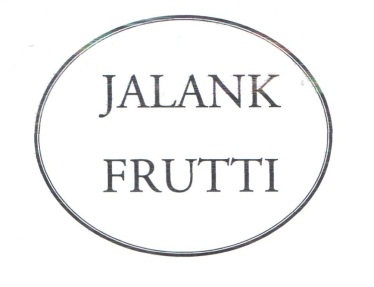 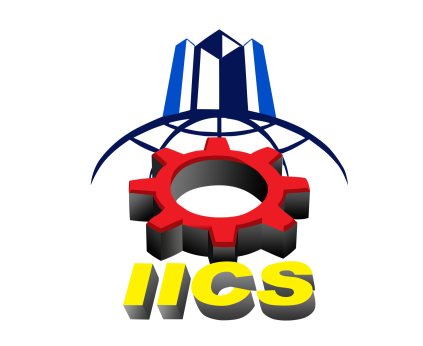 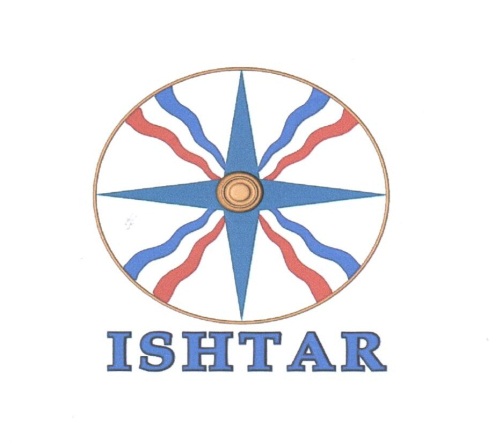 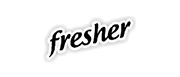 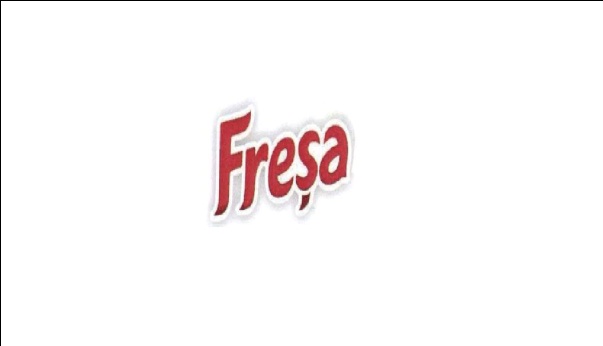 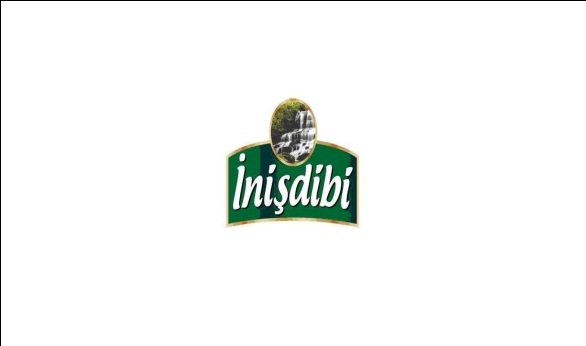 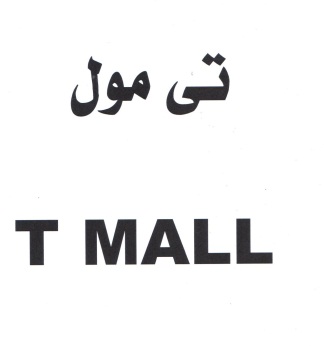 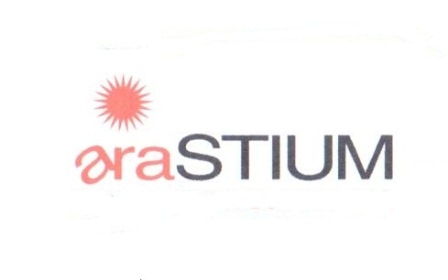 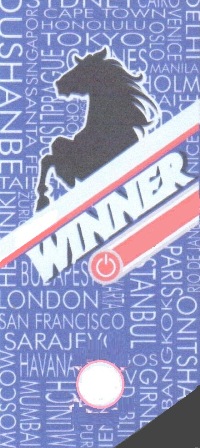 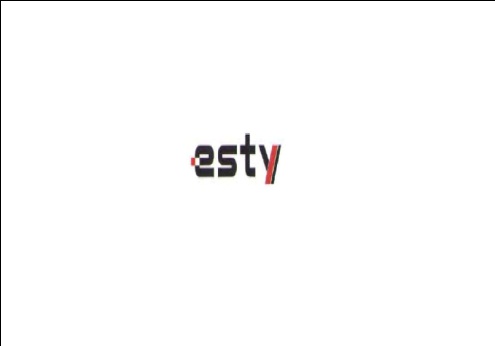 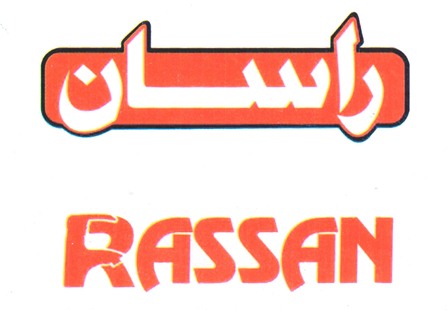 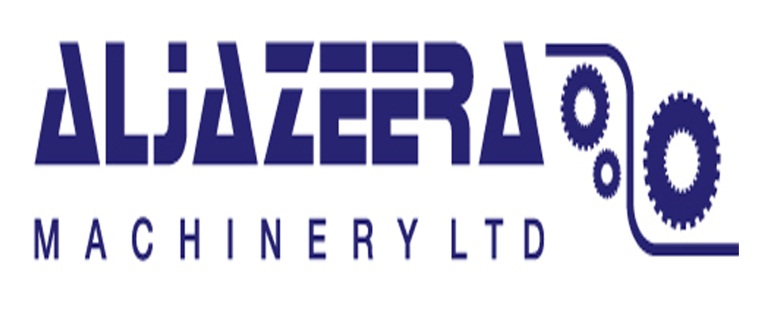 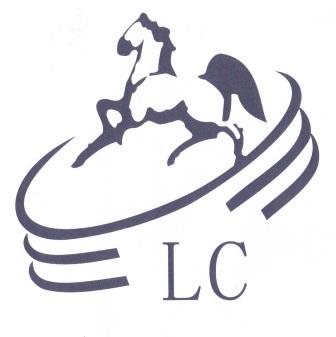 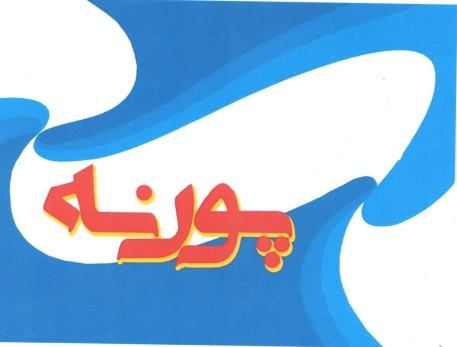 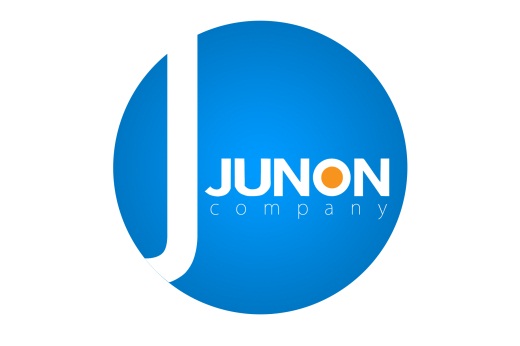 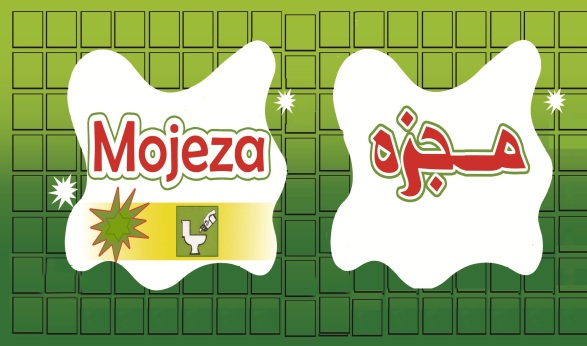 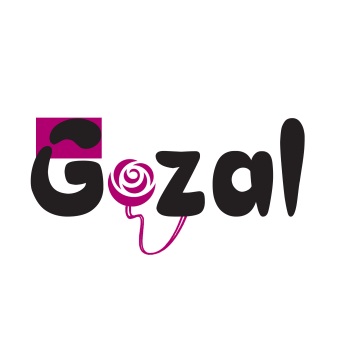 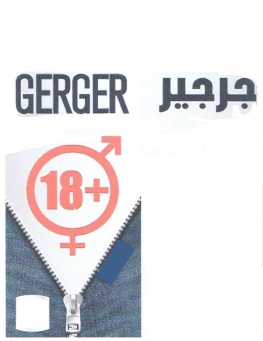 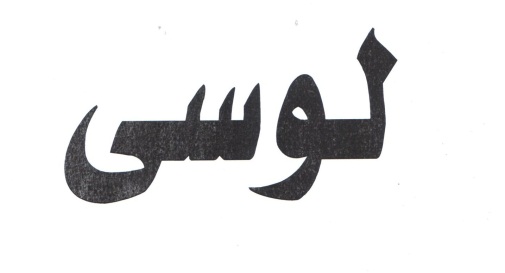 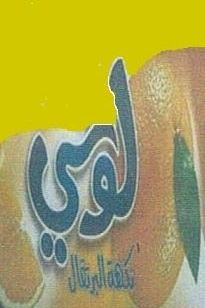 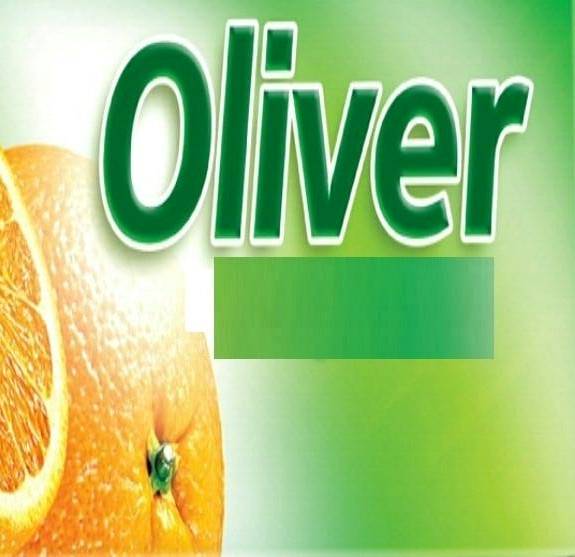 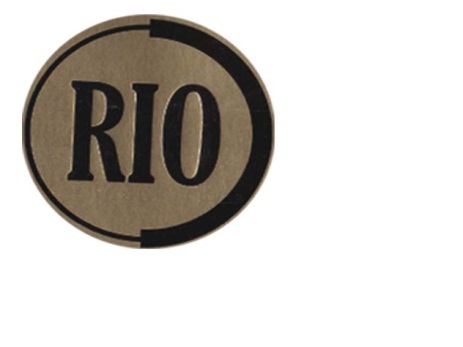 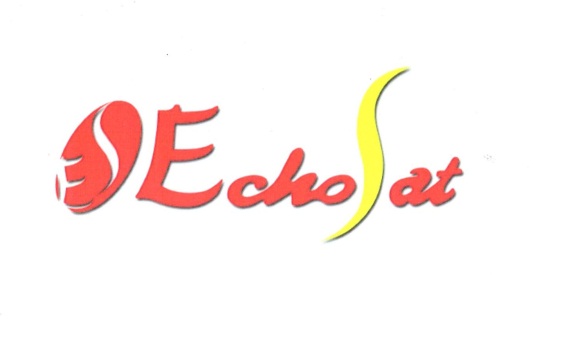 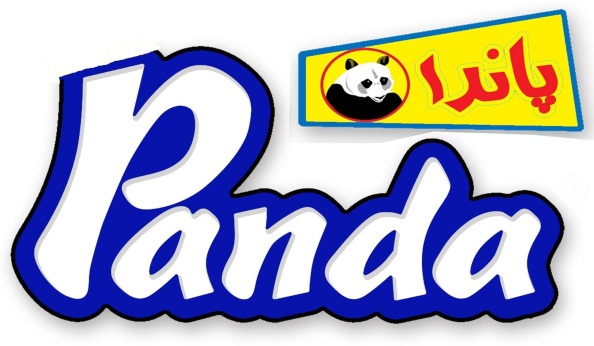 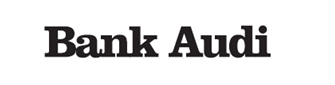 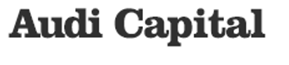 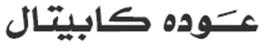 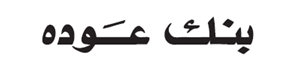 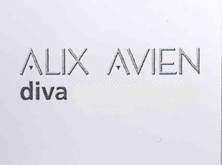 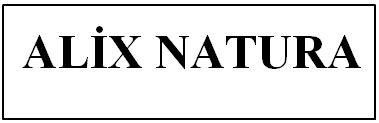 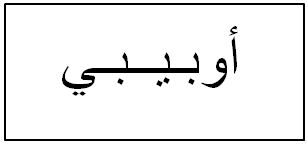 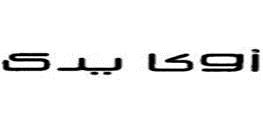 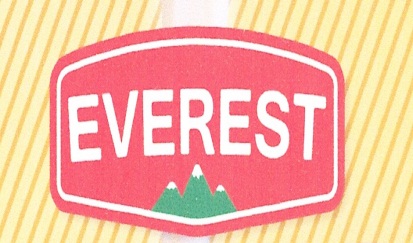 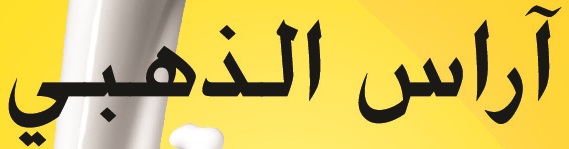 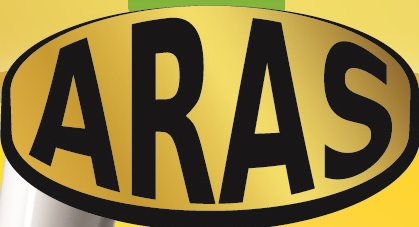 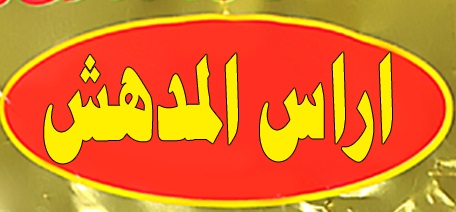 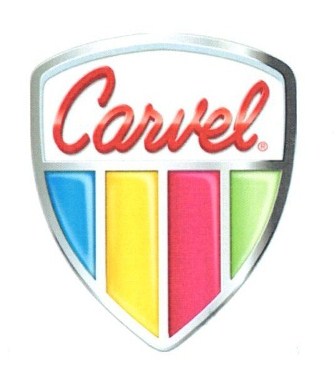 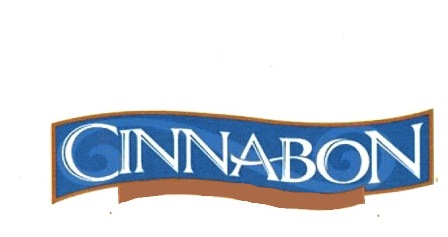 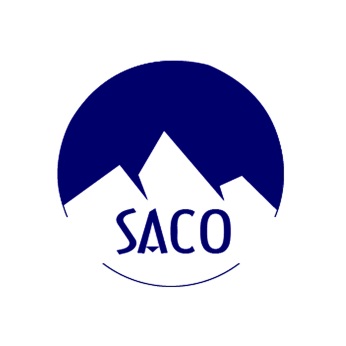 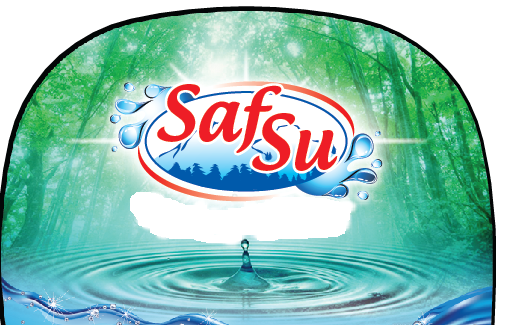 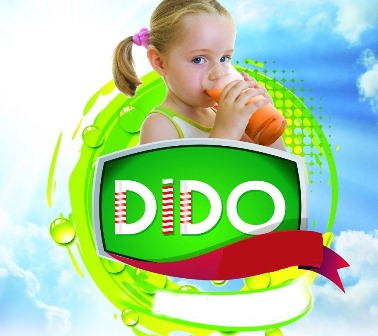 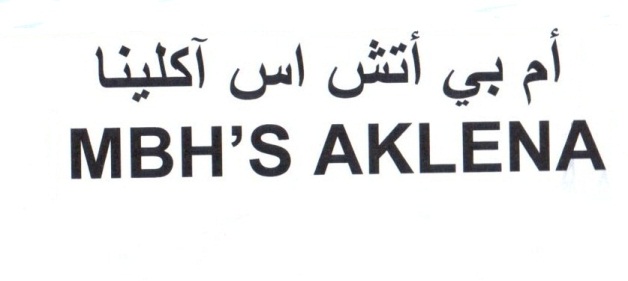 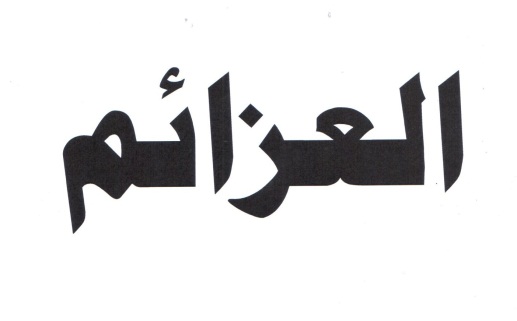 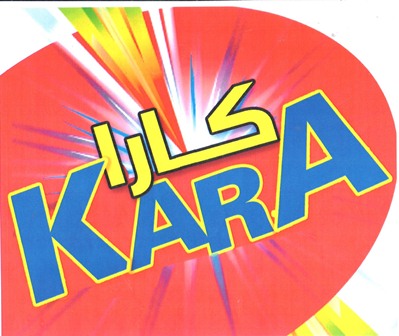 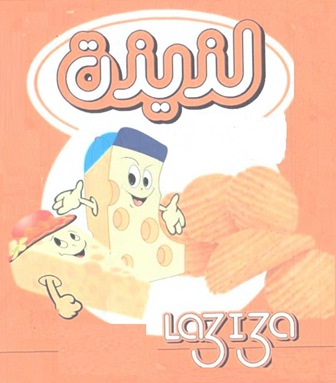 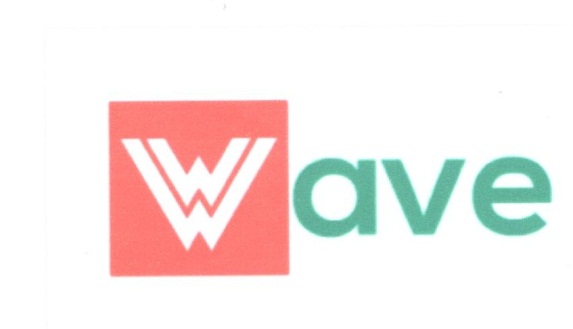 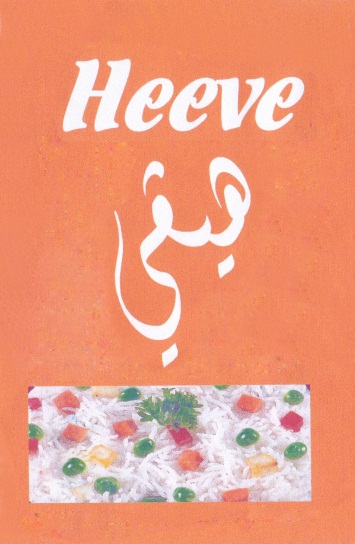 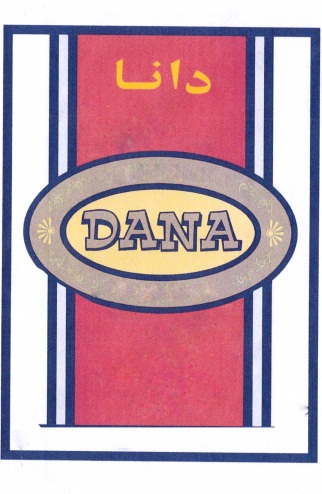 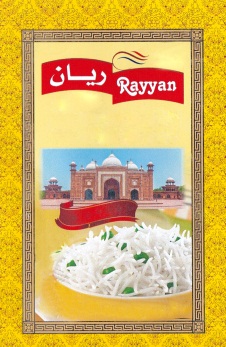 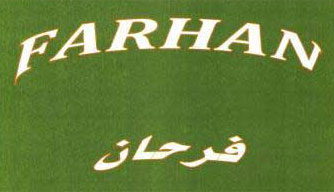 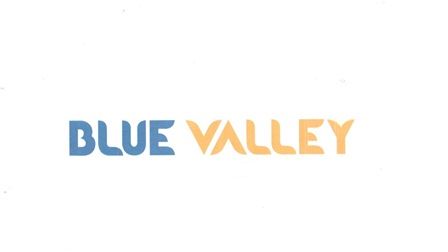 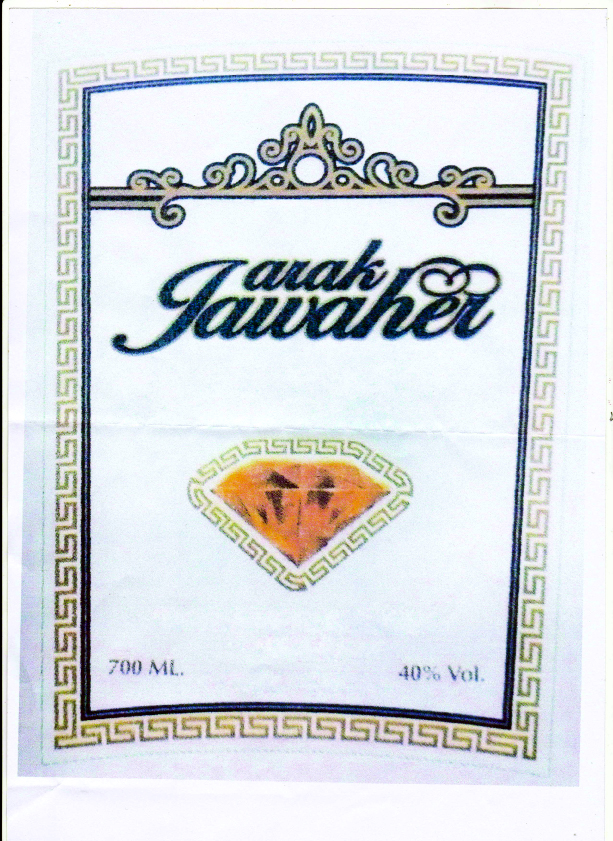 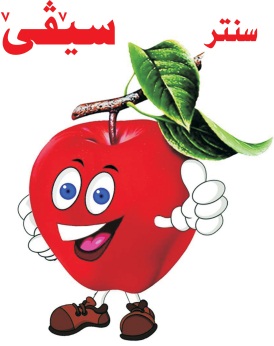 